SAĪSINĀJUMIAIDS – iegūtā imūndeficīta sindroms (ang. Acquired Immune Deficiency Syndrome)amatpersona – amatpersona ar speciālo dienesta pakāpiAtkarīgo centrs – Ieslodzījuma vietu pārvaldes Olaines cietuma (Latvijas Cietumu slimnīcas) Atkarīgo centrsCēsu AIN – Cēsu Audzināšanas iestāde nepilngadīgajiemdarbinieks – darbinieks uz līguma pamataeID – personu apliecinošs dokuments, kurā iekļauts eParaksts gan dokumentu parakstīšanai, gan personas e-identitātes apliecināšanai digitālajā vidēERAF – Eiropas Reģionālās attīstības fondsESF – Eiropas Sociālais fondsEuroPris – starptautiskā organizācija Eiropas Ieslodzījuma vietu un Korekcijas dienestu organizācija (ang. The European Organisation of Prison and Correctional Services)HCV – vīrushepatīts CHIV – cilvēka imūndeficīta vīrussierēdnis – vispārējā valsts civildienesta ierēdnisIIS – Ieslodzīto informācijas sistēmaNFI – Norvēģijas finanšu instrumentsPārvalde – Ieslodzījuma vietu pārvaldeSIA – Sabiedrība ar ierobežotu atbildībuStratēģija – Ieslodzījuma vietu pārvaldes darbības stratēģija 2019.-2020.gadamPRIEKŠVĀRDS2020.gads Ieslodzījuma vietu pārvaldei un tās struktūrvienībām aizsācies Latvijas penitenciārās sistēmas otrajā simtgadē. Līdz šim paveiktais ļauj mums atskatīties uz veiksmēm un sasniegto, kā arī izvirzīt jaunus mērķus un uzdevumus, lai turpinātu iesākto kriminālsodu izpildes reformu.Neraugoties uz grūtībām, ko rada laikmetīgai soda izpildei neatbilstoša infrastruktūra, Ieslodzījuma vietu pārvaldes personāls ne tikai īsteno noteiktās funkcijas, bet arī rūpējas par jaunu pieeju un inovatīvu projektu īstenošanu. Ieslodzījuma vietu sistēmā norisinās būtiskas pārmaiņas. Par Latvijas ieslodzījuma vietu reformas mērķi ir izvirzīta ne tikai mūsdienīga soda izpilde mūsdienīgā cietumu infrastruktūrā, bet arī sistēmā strādājošā personāla kapacitātes uzlabošana un tā profesionālā pilnveide.Ieslodzījuma vietu pārvalde turpina īstenot Eiropas Sociālā fonda projektu, kura ietvaros tiek īstenotas aktivitātes, kas saistītas ar ieslodzījuma vietu personāla atlases un piesaistes sistēmas pilnveidi. Lai nodrošinātu efektīvu un mūsdienīgu personāla apmācību sistēmas izveidi, lielākais izaicinājums ir izveidot modernu mācību vidi, kas atbilstu pilnveidotās personāla apmācību sistēmas vajadzībām. Ar Norvēģijas valdības finansiālu atbalstu varam turpināt iesākto, īstenojot projektu "Mācību centra infrastruktūras un apmācībai paredzēta ieslodzījuma vietas paraugkorpusa izveide Olaines cietuma teritorijā". Lai pilnveidotu soda saturu un mērķi, Eiropas Sociālā fonda projekta "Resocializācijas sistēmas efektivitātes paaugstināšana" ietvaros tiek īstenotas aktivitātes, kas paaugstina administratīvo un cilvēkresursu kapacitāti, kas īsteno vai ir iesaistīti ieslodzīto resocializācijas procesa īstenošanā, kā arī izvērtē esošo resocializācijas sistēmu, apzin un praksē ievieš jaunus instrumentus, kas sekmē ieslodzīto integrāciju sabiedrībā un darba tirgū.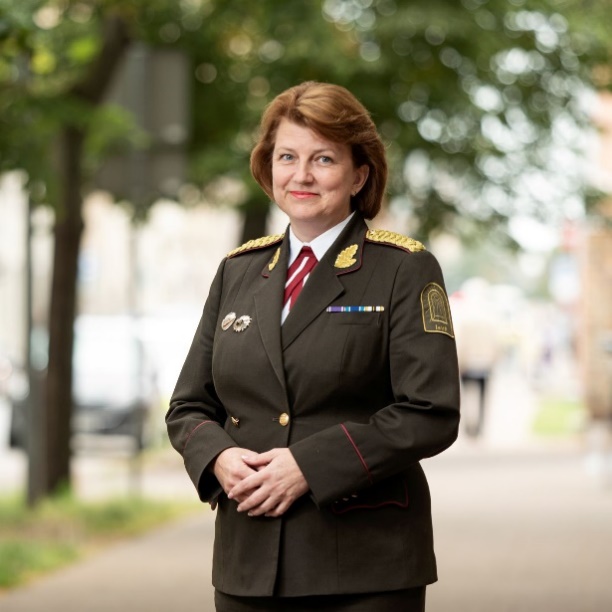 Būtiska nozīme Ieslodzījuma vietu pārvaldes darbības procesu pilnveidē ir digitalizācijai, kas tiek īstenota pateicoties e-lietas projekta ieviešanai. Šīs un virkne citu projektu aktivitāšu kalpo par noteicošo dzinējspēku ieslodzījuma vietu sistēmas attīstībā un pilnveidē.PAMATINFORMĀCIJA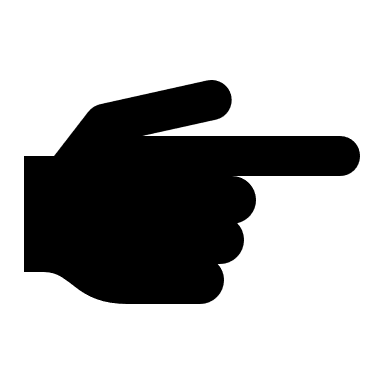 Pārvalde ir Tieslietu ministrijas padotībā esoša valsts pārvaldes iestāde. Pārvaldes darbību reglamentē:Valsts pārvaldes iekārtas likums;Ieslodzījuma vietu pārvaldes likums;Ministru kabineta 2005.gada 1. novembra noteikumi Nr.827 "Ieslodzījuma vietu pārvaldes nolikums".Lai nodrošinātu funkciju izpildi, Pārvalde:veic ieslodzījuma vietu apsardzi;uzrauga un nodrošina ieslodzītajām personām noteikto uzvedības normu un tiesību ievērošanu, kā arī pienākumu izpildi;nodrošina normatīvajos aktos noteikto sadzīves un komunālo pakalpojumu sniegšanu ieslodzītajiem;nodrošina ieslodzīto veselības aprūpi;organizē ieslodzīto garīgās aprūpes un audzināšanas pasākumus;nodrošina Pārvaldes personāla tiesību ievērošanu un pienākumu izpildi, kā arī tiesisko aizsardzību, darbības un sociālās garantijas;nodrošina Pārvaldes darbinieku profesionālās ievirzes un profesionālās pilnveides izglītību.Pārvalde atbilstoši savai kompetencei:sadarbojas ar valsts un pašvaldību institūcijām, nevalstiskajām organizācijām, kā arī ārvalstu un starptautiskajām institūcijām;sniedz priekšlikumus Tieslietu ministrijā par nepieciešamajiem normatīvajiem aktiem un piedalās attiecīgo projektu izstrādē;piedalās valsts institūciju un citu programmu projektu sagatavošanā;piedalās starptautisko līgumu projektu sagatavošanā un realizācijā;informē sabiedrību par Pārvaldes darbību.Pārvalde 2020.gadā veica darbu saskaņā ar Pārvaldes priekšnieka 2019.gada 23.decembra rīkojuma Nr.353 "Par Ieslodzījuma vietu pārvaldes 2020.gada darba plānu" apstiprināto Pārvaldes 2020.gada darba plānu. Pārskata gada galvenie uzdevumi:Iekšējās normatīvās bāzes pilnveidošana;Personāla kompetenču un motivācijas stiprināšana;Darba procesu vienkāršošana paplašinot E-risinājumu un tehnoloģiju izmantošanu darba vidē;Efektīva ieslodzīto resocializācija;Ieslodzījuma vietu infrastruktūras uzturēšana.Ieslodzījuma vietas un to veidi:Rīgas Centrālcietums – Izmeklēšanas cietums ar slēgtā cietuma nodaļu;Liepājas cietums – Izmeklēšanas cietums ar slēgtā cietuma nodaļu, daļēji slēgtā cietuma nodaļu;Daugavgrīvas cietums – Slēgtais cietums ar izmeklēšanas cietuma nodaļu, daļēji slēgtā cietuma nodaļu, atklātā cietuma nodaļu;Jelgavas cietums – Slēgtais cietums ar izmeklēšanas cietuma nodaļu;Valmieras cietums– Slēgtais cietums ar izmeklēšanas cietuma nodaļu;Olaines cietums (Latvijas Cietumu slimnīca) – Slēgtais cietums ar izmeklēšanas cietuma nodaļu, daļēji slēgtā cietuma nodaļu, atklātā cietuma nodaļu;Iļģuciema cietums – Daļēji slēgtais cietums ar izmeklēšanas cietuma nodaļu, audzināšanas iestādes nepilngadīgajiem nodaļu;Jēkabpils cietums – Daļēji slēgtais cietums ar atklātā cietuma nodaļu;Cēsu AIN – Audzināšanas iestāde nepilngadīgajiem ar izmeklēšanas cietuma nodaļu.FINANŠU RESURSI UN PĀRVALDES DARBĪBAS REZULTĀTI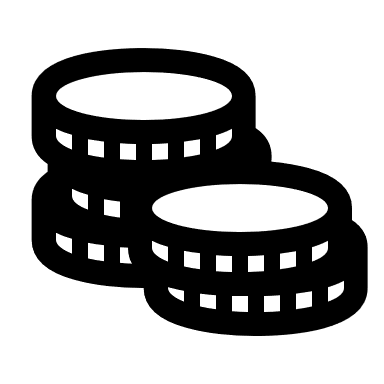 2020.gadā Pārvalde īstenoja šādus Eiropas Savienības politikas instrumentu un pārējās ārvalstu finanšu palīdzības līdzfinansētos un finansētos projektus: apakšprogramma 04.01.00 "Ieslodzījuma vietas";apakšprogramma 62.07.00 "Eiropas Reģionālās attīstības fonda (ERAF) projektu un pasākumu īstenošana (2014-2020)"; apakšprogramma 63.07.00 "Eiropas Sociālā fonda (ESF) projektu un pasākumu īstenošana (2014-2020)"; apakšprogramma 71.06.00 "Eiropas Ekonomikas zonas un Norvēģijas finanšu instrumentu finansētie projekti"; programma 99.00.00 "Līdzekļu neparedzētiem gadījumiem izlietojums".Finansējuma un tā izlietojuma kopsavilkums:Pārvaldes plānotie izdevumi 2020.gadā bija 61 964 688 euro, no tiem 59 524 935 euro – 04.01.00 apakšprogrammai "Ieslodzījuma vietas" (tajā skaitā 611 436 euro – ieņēmumi no maksas pakalpojumiem un citi pašu ieņēmumi), 1 081 006 euro – 62.00.00 programmai "Eiropas Reģionālās attīstības fonda (ERAF) projektu un pasākumu īstenošana", 1 080 595 euro – 63.00.00 programmai "Eiropas Sociālās fonda (ESF) projektu un pasākumu īstenošana", 196 599 euro – programmai 71.00.00 "Eiropas Ekonomikas zonas un Norvēģijas finanšu instrumentu finansēto programmu, projektu un pasākumu īstenošana", 81 553 euro – 99.00.00 programmai "Līdzekļu neparedzētiem gadījumiem izlietojums".04.00.00 programmas "Kriminālsodu izpilde" 04.01.00 apakšprogrammas "Ieslodzījuma vietas" izdevumu struktūra:2020.gadā Pārvaldes faktiskie Covid-19 izplatības ierobežošanas pasākumu kopējie izdevumi bija 263 115 euro, no tiem 155 189 euro – piemaksas nodarbinātajiem, kas strādā tiešā kontaktā ar Covid-19 infekcijas slimniekiem (tajā skaitā 80 037 euro – izdevumi tika nodrošināti programmas 99.00.00 ""Līdzekļu neparedzētiem gadījumiem izlietojums" ietvaros un 75 152 euro – izdevumi tika nodrošināti apakšprogrammas 04.01.00 "Ieslodzījuma vietas" ietvaros), 102 783 euro – izdevumi dezinfekcijas līdzekļu un aizsarglīdzekļu iegādei, 5 143 euro – izdevumi automātiskas virsmu dezinfekcijas iekārtas iegādei.PĀRVALDES DARBĪBA PĀRSKATA GADĀ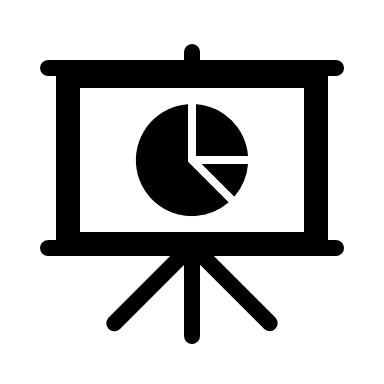 Par notikumiem, kas ietekmējuši Pārvaldes darbību pārskata gadāOptimizējot Pārvaldes centrālā aparāta un ieslodzījuma vietu darbību, nodrošinot optimālu un kvalitatīvu pamatfunkciju un atbalsta funkciju izpildi, 2020.gadā tika veiktas 33 strukturālās izmaiņas, kuru ietvaros Pārvaldē tika samazināts 11,25 amata vienību skaits. Sākot ar 2020.gada 15. jūniju Pārvaldē tika uzsākts pilotprojekts "Elastīgais darba laiks".Pārvaldes nodarbinātajiem, kuri bija tieši iesaistīti Covid-19 seku novēršanā, par darbu paaugstināta riska un slodzes apstākļos sabiedrības veselības apdraudējuma situācijā saistībā ar Covid-19 uzliesmojumu no 2020.gada 1. aprīļa līdz 2020.gada 31. maijam programmas 99.00.00 "Līdzekļu neparedzētiem gadījumiem izlietojums" ietvaros nodrošināta piemaksas izmaksa.Atbilstoši Psihologu likuma 3. panta trešās daļas nosacījumiem, nodrošināta nesertificēto psihologu un psihologu–pārraugu sistemātiska sadarbība (grupā), kura balstīta uz savstarpēji noslēgtu līgumu un kuras mērķis ir pārraudzīt psihologa profesionālo darbību un pilnveidot viņa profesionālo izpratni un kompetenci, lai nodrošinātu iespējami augstvērtīgāku psiholoģiskās palīdzības sniegšanu un psihologa gatavību patstāvīgi veikt profesionālo darbību.Saskaņā ar noslēgto līgumu veikta Valmieras cietuma dzīvojamā korpusa pārbūve un pastaigu laukuma izbūve un noslēgts līgums ar SIA "Valmieras ūdens" par dzeramā ūdens piegādi un notekūdeņu pieņemšanu Valmieras cietumā, tādējādi ļaujot slēgt Valmieras cietumā dziļurbumus un turpmāk neieguldīt finanšu līdzekļus dzeramā ūdens obligātās nekaitīguma un kvalitātes prasības, monitoringa un kontroles kārtības uzturēšanai.Noslēgts līgums ar SIA "Liepājas enerģija" par siltumenerģijas piegādi un lietošanu, atsakoties no tehniski novecojušās 2x550 kW katliekārtas uzturēšanas un dabas gāzes patēriņa.Saskaņā ar Ministru kabineta 2020 gada 12.marta rīkojumu Nr.103 "Par ārkārtējās situācijas izsludināšanu" no 2020.gada 12.marta līdz 2020.gada 9.jūnijam un saskaņā ar Ministru kabineta 2020.gada 6.novembra rīkojumu Nr.655 "Par ārkārtējās situācijas izsludināšanu" no 2020.gada 6.novembra līdz 2021.gada 6.aprīlim Latvijā tika izsludināta ārkārtējā situācija un pārtraukta ieslodzīto personu konvojēšana pēc procesa virzītāju pieprasījumiem, tai skaitā uz tiesas sēdēm, tika pārtraukta ieslodzīto pārvietošana starp ieslodzījuma vietām, izņemot uz/no Latvijas Cietumu slimnīcu Olaines cietumā. Tika atlikta īslaicīgās brīvības atņemšanas soda un kriminālsoda (aresta) izciešanas uzsākšana brīvības atņemšanas iestādēs, tika atlikta ieslodzīto pārņemšana no ārvalstīm un ieslodzīto nodošana ārvalstīm, sakarā ar ko ir samazinājies ieslodzīto skaits. Ar 2020.gada 1. jūliju tika atcelti ārstu konsīliji Latvijas Infektoloģijas centrā, līdz ar to tika paātrināti uzsākta C vīrusa hepatīta ārstēšana cietumos ar uzstādījumu "Cietumi brīvi no C vīrusa hepatīta 2023.gadā".Saskaņā ar Pārvaldes priekšnieka 2020.gada 29. janvāra rīkojumu Nr.25 "Par pilotprojekta īstenošanu un bezpilota gaisa kuģu (dronu) nodošanu", no 2020.gada 7. februāra tiek īstenots pilotprojekts, papildus Apsardzes kārtībā noteiktajam, tiek nodrošināta ieslodzījuma vietas apsardze ar teritorijas patrulēšanu, izmantojot bezpilota gaisa kuģi (dronu).Par ieslodzīto skaita un sastāva izmaiņāmPar ieslodzīto izglītībuPārskata gadā ieslodzītie piedalījās vispārējās izglītības, profesionālās un interešu/neformālās izglītības aktivitātēs, kas tika īstenotas visās ieslodzījuma vietās.Kopumā ieslodzījuma vietās 2020.gadā izglītības programmās vidēji tika iesaistīti 1623 ieslodzītie. 2020.gada 31. decembrī izglītības programmās tika iesaistīti 1653 ieslodzītie, kas ir 53% no kopējā ieslodzīto skaita.Formālās izglītības programmās piedalījās 840 ieslodzītie jeb 51% no kopējā ieslodzīto izglītojamo skaita vai 27% no kopējā ieslodzīto skaita:vispārējā izglītībā – 351 ieslodzītais;profesionālajā izglītībā – 477 ieslodzītie;augstākajā izglītībā – 12 ieslodzītie.Neformālās izglītības pasākumos un interešu izglītībā – 813 ieslodzītie, jeb 49% no ieslodzīto izglītojamo kopskaita vai 26% no kopējā ieslodzīto skaita.Analizējot ieslodzīto iesaistīšanos izglītības programmās (vispārējās, profesionālās, augstākās un neformālās izglītības programmās) un ņemot vērā ieslodzīto sadalījumu vecuma grupās, ir secināms, ka 2020.gada 31. decembrī izglītības programmās tika iesaistīti:1329 pilngadīgie ieslodzītie (48% no kopējā pilngadīgo ieslodzīto skaita); 248 ieslodzītie jaunieši (86% no kopējā jauniešu ieslodzīto skaita);40 nepilngadīgie ieslodzītie.Vispārējās un profesionālās izglītības programmas brīvības atņemšanas iestādēs īsteno pašvaldību vai valsts izglītības iestādes, pamatojoties uz sadarbības līgumu. Cēsu 2. vakara (maiņu) vidusskola, kas ir Cēsu AIN struktūrvienība, nepilngadīgajiem ieslodzītajiem īsteno vispārējās pamatizglītības un vispārējās vidējās izglītības, kā arī speciālās izglītības programmas jauniešiem ar mācīšanās traucējumiem un garīgās veselības traucējumiem.2020.gadā ieslodzītajiem tika nodrošināta iespēja iesaistīties augstākās izglītības apguvē tālmācības ceļā, izmantojot pasta pakalpojumus vai ar brīvības atņemšanas iestāžu administrācijas pārstāvju starpniecību izmantojot internetu.2020.gada 1. pusgadā 14 ieslodzītie iesaistījās augstākās izglītības apguvē un 2. pusgadā 12 ieslodzītie turpināja uzsāktās mācības.2020.gadā neformālās izglītības programmas brīvības atņemšanas iestādēs īstenoja:ieslodzījuma vietu Resocializācijas daļu amatpersonas/darbinieki;vispārējās izglītības skolas skolotāji, profesionālās izglītības iestādes pasniedzēji;biedrība "Iļģuciema sievietes";Mācību centri "BUTS", SIA "MVC centrs";inovācijas centrs "Ideja";Latvijas Dūlu biedrība;biedrības "AGIHAS", SIA "Gross";Nodarbinātības valsts aģentūra;brīvprātīgie. Ieslodzījuma vietu sadarbība ar izglītības iestādēm 2020.gadā:Ieslodzījuma vietās 2019. /2020. mācību gadā profesionālās izglītības programmu ietvaros tika īstenotas sekojošas specialitātes:2020.gadā ESF projekta Nr.9.1.2.0/16/I/001 "Bijušo ieslodzīto integrācija sabiedrībā un darba tirgū" ietvaros norisinājās:individuālas vai/un grupu karjeras konsultācijas pirms iesaistīšanas profesionālās izglītības programmā (kopā iesaistīti 232 ieslodzītie) un pirms atbrīvošanas sakarā ar darba meklēšanu (kopā iesaistīti 208 ieslodzītie);valsts valodas apmācības (kopā iesaistīti 87 ieslodzītie);darba prasmju attīstības pasākumi visās ieslodzījuma vietās (GoBeyond sociālās integrācijas programmas interaktīvās nodarbības (iesaistīti 150 ieslodzītie)), individuālās datorapmācības (iesaistīti 53 ieslodzītie), neformālās izglītības programmas ("Ādas apstrāde un atslēgu piekariņu izgatavošana no dabas materiāliem darbnīca" (iesaistīti 44 ieslodzītie), "Aerogrāfija" (iesaistīti 26 ieslodzītie), "Gleznošana, grafika" (iesaistīti 17 ieslodzītie), "Improvizācija caur mūziku" (iesaistīti 12 ieslodzītie), "Kokapstrāde (kokgriešana, rotaļlietas, putnu būru izgatavošana, ceļa zīmju izgatavošana, puzzles, u.t.t.)" (iesaistīti 82 ieslodzītie), "Nagu dizains" (iesaistīti 25 ieslodzītie), "Pērļošana" (iesaistīti 26 ieslodzītie), "Rokdarbi (filcēšana, pērļošana, leļļu izgatavošana, papīra rokdarbi u.t.t.)" (iesaistīti 60 ieslodzītie), cRokdarbi (šūšana, leļļu izgatavošana, adīšana, tamborēšana, origami, dāvanu izgatavošana u.t.t.)" (iesaistīti 18 ieslodzītie), Radošuma treniņš (iesaistīti 22 ieslodzītie), pirmās iemaņas individuālai apmācībai ar latviešu valodas mācību programmu un pirmās iemaņas darbā ar datoru (iesaistīti 8 ieslodzītie).Par ieslodzīto nodarbinātībuIeslodzījuma vietās 2020.gadā ieslodzītie tika nodarbināti par samaksu cietumu saimnieciskajā apkalpē un komersantu izveidotajās darba vietās. Notiesātie, kas izcieš sodu atklātajos cietumos, tika nodarbināti pie komersantiem ārpus cietuma teritorijas.Saskaņā ar 2020.gada 31. decembra datiem, 2020.gadā tika nodarbināti 807 ieslodzītie, no tiem cietumu saimnieciskajā apkalpē strādāja 372 notiesātie, komersantu izveidotajās darba vietās – 435 ieslodzītie, tajā skaitā 7 Iļģuciema cietuma apcietinātās.2020.gadā viena notiesātā vidējais mēneša atalgojums saimnieciskajā apkalpē bija 69,20 euro, bet komersantu izveidotajās darbavietās – 130,47 euro.Notiesāto nodarbinātības līmenis 2020.gada 31. decembrī bija 34% no kopējā notiesāto skaita (komersantu darba vietās – 19%, saimnieciskajā apkalpē – 16%).2020.gadā saskaņā ar sadarbības līgumiem, kas tika noslēgti ar komersantiem, ieslodzītie tika nodarbināti sekojošās komersantu izveidotajās darba vietās:Par citām resocializācijas aktivitātēm2020.gadā ESF projekta Nr.9.1.2.0/16/I/001 "Bijušo ieslodzīto integrācija sabiedrībā un darba tirgū" ietvaros norisinājās:atkarību novēršanas iespēju nodrošināšana personām, kuras jebkad ir bijušas sodītas ar brīvības atņemšanu, kuras nav Nodarbinātības valsts aģentūras klienti, tās iesaistot Minesotas programmā ("Minesotas programmā" piedalījās 3 (trīs) bijušie ieslodzītie – probācijas klienti);2020.gadā psihiskās veselības speciālistu konsultācijas saņēma 110 bijušie ieslodzītie – probācijas klienti un, kopumā 2020.gadā notika 661 psihiskās veselības speciālistu konsultācija;ģimenes dienas (iesaistīti 145 ieslodzītie). To ietvaros tika organizēta arī grāmatas "Kā maza telefonsaruna var veikt lielu darbu" prezentācija (iesaistīts 41 ieslodzītais);ģimenes dienu vecāku konference (iesaistīti 15 ieslodzītie);attālināta formāta konference "Brīvprātīgi par drošāku sabiedrību" (iesaistīti ap 150 dalībniekiem).Par ieslodzīto garīgo aprūpiIeslodzīto garīgajā aprūpē iesaistījās: Romas Katoļu baznīca Latvijā (441 garīgās aprūpes pasākums);Latvijas evaņģēliski Luteriskā baznīca (275 garīgās aprūpes pasākums);Pareizticīgā baznīca (534 garīgās aprūpes pasākums);Latvijas Baptistu draudžu savienības draudzes (951 garīgās aprūpes pasākums);Septītās dienas adventistu draudze (140 garīgās aprūpes pasākumi);Vasarsvētku draudze (123 garīgās aprūpes pasākumi);Vecticībnieku draudze (14 garīgās aprūpes pasākumi);Jehovas liecinieki (10 garīgās aprūpes pasākumi); Muslimu garīgo aprūpi nodrošināja Latvijas islāma kultūras centrs (9 garīgās aprūpes pasākumi).Iļģuciema cietumā tika organizēti un novadīti:2 labdarības projekti – sievietes adīja bērnu slimnīcām un dzemdību namiem dažādus izstrādājumus;1 – Lieldienu videokoncerts Pergolezi "Stabat meter";Latviešu filmu mēnesis – demonstrētas filmas 39 reizes;12 nodarbības – Tālmācību programma "Personības izpēte uz Bībeles pamata".Rīgas Centrālcietumā kapelāni organizēja un vadīja:Sestdienas tikšanās 146 nodarbības;Alfa kuras 5 nodarbības.Jēkabpils cietumā kapelāns organizēja un vadīja 10 tematiskas lekcijas un diskusijas.Atkarīgo centrā kapelāns organizēja un novadīja: 8 tālmācības nodarbības "Ievads kristietībā";8 tālmācības nodarbības "Netradicionālā reliģija";1 tikšanos ar ''Lediņi'' pārstāvi;4 tikšanās ar rehabilitācijas centra pārstāvjiem "Labāka dzīve";1 tikšanos ar draudzes "Dieva māja" pārstāvjiem;1 sarunas organizēšana ar rehabilitācijas centra "Lediņi" pārstāvi;1 sarunas organizēšana ar rehabilitācijas centra "Labāka dzīve" pārstāvjiem;5 sarunas ar fondu "Celies";156 nodarbības atkarību mazināšanas programmas ietvaros;Novadīta kristīgās rehabilitācijas programma pēc 12 soļu metodikas.Vidēji no 18 līdz 24 notiesātām sievietēm 2020.gadā iesaistījās Iļģuciema cietuma kapelānes vadītajā kristīgās izglītības un audzināšanas programmā "Mirjama". Programmas "Mirjama" dalībniecēm bija iespēja apmeklēt Mākslas vēsturi, Sakrālās mūzikas vēsturi, Mūzikas studijas – GOSPEĻKORIS, perkusijas apguvi, Tēlotājmākslas studiju, Rokdarbu studiju "R-adīšana", Teātra studiju, Stepa studiju, Angļu valodas studijas.Rīgas Centrālcietuma kapelānes vadītajā kristīgās izglītības un audzināšanas programmā "EXODUS" 2020.gadā vidēji iesaistījās no 8 līdz 12 ieslodzītajiem.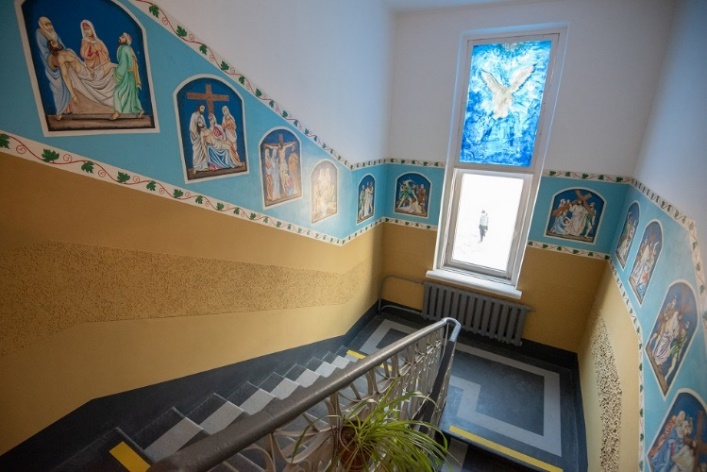 Par resocializācijas programmu īstenošanuPārvaldes un Valsts probācijas dienesta dažādo starptautisko projektu ietvaros ir izstrādātas vai pārņemtas resocializācijas programmas, kas vērstas uz konkrēta noziedzīgas uzvedības riska novēršanu vai konkrētu sociālo prasmju un iemaņu apgūšanu.2020.gadā resocializācijas programmās tika iesaistīti 379 ieslodzītie, kas sastāda 12% no ieslodzīto kopskaita, resocializācijas programmas pabeidza 174 ieslodzītie, kas ir 46% no resocializācijas programmās iesaistīto ieslodzīto kopskaita. Vērtējot šo rādītāju, jāņem vērā, ka vairākās programmas tika pārtrauktas sakarā ar epidemioloģiskās situācijas ierobežojumiem.Istenotās resocializācijas programmas 2020.gadā:Par atkarību mazināšanas programmas īstenošanuOlaines (Latvijas cietumu slimnīca) cietuma Atkarīgo centrā tiek īstenotas atkarību mazināšanas programmas.Atkarību mazināšanas programma ir notiesātā iesaistīšana mērķtiecīgu un strukturētu pasākumu kopumā sociālo prasmju attīstībai, uzvedības modeļa pilnveidei un sociāli atbalstāmas vērtību sistēmas veidošanai. Programmas mērķgrupa – notiesātie, ar atkārtota noziedzīga nodarījuma izdarīšanas risku, kas saistīts ar atkarību izraisošo vielu lietošanu.2020.gadā atkarības mazināšanas programma Atkarīgo centrā tika īstenota trijās apakšprogrammās – "Atlantis", "Pathfinder" un integrētā "Atlantis–Pathfinder" programma.Atkarīgo centra izvērtēšanas nodaļā tiek realizēts notiesātās personas padziļinātais izvērtējums ar mērķi – padziļināti izpētīt klienta personību, lai adaptācijas periodā novērtētu viņa motivāciju, atkarību izraisošo vielu lietošanas līmenī un gatavību pārmaiņām. Kā papildus mērķis ir klienta stabilizācija un sagatavošana darbam. 	Apakšprogrammā "Atlantis" un integrētajā apakšprogrammā "Atlantis–Pathfinder" tiek veikt darbs ar jau konstatētajām problēmzonām, tiek sniegtas krīzes intervences. Mērķis ir motivēt klientu apzināties uz atzīt problēmu, uzņemties par to atbildību un meklēt risinājumus. 	Visos atkarību mazināšanas programmas virzienos, tai skaitā atsevišķi apakšprogrammā "Pathfinder" tiek nostiprinātas un/vai pilnveidotas iegūtās zināšanas un prasmes. "Pathfinder" apakšprogrammā, cita starpā, īpašs uzsvars tiek likts uz sociālo prasmju attīstību un pakāpenisku reintegrāciju sabiedrībā. 2020.gadā kopumā Pārvaldē no ieslodzījuma vietām tika saņemti 112 brīvības atņemšanas iestādes priekšnieku priekšlikumi par notiesāto iesaistīšanu atkarību mazināšanas programmā. Atkarību mazināšanas programmā tika iesaistīti 85 notiesātie, no tiem 69 vīrieši un 16 sievietes, 13 gadījumos Pārvaldes priekšnieks pieņēmis lēmumu par atteikumu iesaistīt notiesāto atkarību mazināšanas programmā, četros gadījumos pašas notiesātās personas ir atsaukušas savus iesniegumus par iesaistīšanu atkarību mazināšanas programmā un 10 gadījumos notiesāto iesaistīšana programmā tika atlikta saistībā ar valstī izsludinātās ārkārtējās situācijas laikā noteiktajiem ierobežojumiem. 2020.gadā 9 gadījumos atkarību mazināšanas programmas apguve tika pārtraukta saistībā ar to, ka notiesātais atbrīvots pēc soda izciešanas, 4 gadījumos saistībā ar to, ka ir izdarījis soda izciešanas režīma pārkāpumus, 4 gadījumos saistībā ar atkarības mazināšanas programmas nosacījumu nepildīšanu, 12 gadījumos Atkarīgo centra speciālisti pēc padziļinātas izvērtēšanas ir atzinuši, ka notiesātais neatbilst neviena īstenojamā pasākumu kopuma nosacījumiem un 12 gadījumos ir pārtraukuši programmas apguvi pēc pašu vēlēšanās. Turklāt 12 integrētās "Atlantis–Pathfinder" apakšprogrammas dalībnieki pārtrauca programmas apguvi, jo saistībā ar epidemioloģiskās situācijas izraisītu nepieciešamību, tika pārvietoti atpakaļ uz iepriekšējo brīvības atņemšanas vietu.Par brīvā laika aktivitātēm un sadarbību ar nevalstiskajām ogranizācijāmBrīvā laika pasākumu organizēšana notiesātajiem notiek saskaņā ar Latvijas Sodu izpildes kodeksa 8. panta prasībām un apcietinātajiem saskaņā ar Apcietinājumā turēšanas kārtības likuma prasībām.Ieslodzījuma vietās, lai nodrošinātu ieslodzīto brīvā laika pilnvērtīgu pavadīšanu, 2020.gada laikā tika organizēti 1297 pasākumi. No kopējā pasākumu skaita:518 sporta pasākumi (turnīri – šaha, dambretes, volejbola, futbola un tenisa), kurus kopā apmeklēja 5632 ieslodzītie, vidēji vienu pasākumu apmeklēja 13 ieslodzītie;85 kultūras pasākumi (koncerti, izrādes, izstādes, tematiskie pasākumi, u.c.), kuros kopā piedalījās 1046 ieslodzītie, vidēji vienu pasākumu apmeklēja 12 ieslodzītie;213 informatīvie pasākumi (lekcijas, vispārizglītojošo filmu demonstrēšana, u.c.), kuros piedalījās 708 ieslodzītie, vidēji vienu pasākumu apmeklēja 4 ieslodzītie;189 mākslas pasākumi (dažādu materiālu un nemateriālu lietu radīšana, kam piemīt vērtība attiecībā uz mentālajām spējā, maņām un emocijām, u.c.), kuros piedalījās 708 ieslodzītie, vidēji vienu pasākumu apmeklēja 4 ieslodzītie;292 pašdarbības pasākumi (organizē notiesātie ar ieslodzījuma vietas administrācijas atļauju), kuros piedalījās 2281 ieslodzītie, vidēji vienu pasākumu apmeklēja 8 ieslodzītie.Par ieslodzīto psiholoģisko aprūpiGada laikā ieslodzījuma vietās psiholoģisko aprūpi īstenoja 38 psihologi, kuri kopumā sniedza palīdzību 4766 ieslodzītajiem, no tiem 3548 notiesātajiem un 1218 apcietinātajiem, tostarp veica šādas psiholoģiskās aprūpes aktivitātes:12395 individuālās konsultācijas;480 krīzes intervences saistībā ar suicidālas uzvedības izpausmēm, konflikta situācijām, adaptācijas grūtībām, vardarbību utt. (414 ieslodzītajām personām);270 psiholoģiskās izpētes pasākumus, lai izpētītu ieslodzīto sensomotoru un uzmanības sfēru (22), izziņas sfēru (38), emocionālo-gribas un personības sfēru (206), profesionālo orientāciju (4);1530 psiholoģiskos atzinumus.Par sociālo darbu2020.gadā ieslodzījuma vietās strādāja 23 sociālā darba speciālisti, kuri kopumā 6376 ieslodzītajiem (5206 notiesātajiem un 1170 apcietinātajiem) un ieslodzījuma vietu personālam veica šādas sociālā darba aktivitātes:281 individuālās konsultācijas personālam, to skaitā: 281 vienreizējās konsultācijas, no tām – 162 konsultācijas amatpersonām un 119 – darbiniekiem, un 266 atkārtotās konsultācijas, no tām – 120 konsultācijas amatpersonām un 146 – darbiniekiem;6376 individuālās konsultācijas ieslodzītajiem (6376 vienreizējās konsultācijas, no tām – 5206 konsultācijas notiesātajiem un 1170 – apcietinātajiem, un 2851 atkārtotās konsultācijas – 2385 konsultācijas notiesātajiem un 466 – apcietinātajiem);notiesāto risku un vajadzību izvērtējumu izstrādāšana;resocializācijas programmu īstenošana ieslodzītajiem;brīvā laika pasākumu organizēšana ieslodzītajiem.Galvenie problēmjautājumi, ar kuriem ieslodzītie vērsās pie sociālā darbinieka: personu apliecinošu dokumentu noformēšana;vecuma /invaliditātes/ apgādnieka zaudējuma pensijas noformēšana, atjaunošana;dzīvesvietas jautājumi (dzīvesvietas deklarēšana, pagaidu mājvietas pieejamība) un dokumentu formēšana saistībā ar dzīvesvietas jautājumiem;laulības šķiršanas un pieteikuma noformēšana, laulību reģistrēšana (izziņu izsniegšana);sociālā palīdzība un sociālie pabalsti, sociālo pakalpojumu un sociālās palīdzības veidi to pieejamība pēc atbrīvošanas;jautājumi par resocializācijas pasākumiem ieslodzījuma laikā (izglītības iespējas, nodarbinātība, brīvā laika pasākumi, garīgās aprūpes iespējas, iespēja piedalīties grupu nodarbībās, atkarību mazināšanas programmā);problēmsituācijas ģimenes attiecību jautājumos, savstarpējās attiecības, bērnu atrašanās bērnu namos un krīzes centros;VID, VSAA veidlapu aizpildīšana;pieprasījumi par personas darba stāžu, informācijas sniegšana par darba stāžu, algas nodokļu grāmatiņas noformēšana elektroniski;kontaktinformācija par dažādām valsts un pašvaldību institūcijām;konsultācijas par uzturēšanās noteikumiem Sociālās rehabilitācijas centros;psihosociālā atbalsta sniegšana;par iespēju iepazīties ar normatīvajiem aktiem;juridiskās palīdzības saņemšana.Par ieslodzīto drošību 2020.gadā ieslodzījuma vietās nav konstatēti grupveida uzbrukumi ieslodzījuma vietu amatpersonām, kā arī ķīlnieku sagrābšanas un masveida nekārtības. Tomēr bija pieci gadījumi saistīti ar izvairīšanos no soda izciešanas.Gada laikā ieslodzījuma vietās 77,68% no kopējā notiesāto skaita bija notiesātie, kuri notiesāti par smagiem un sevišķi smagiem noziegumiem un kuri izcieta sodu slēgtajos cietumos. Tāpat ieslodzījuma vietās uzturējās 127 ieslodzītie ar noslieci uz bēgšanu (2019.gadā – 129), 91 ieslodzītais ar noslieci uz uzbrukumu administrācijai (2019.gadā – 110), 229 ieslodzītie ar noslieci uz pašnāvību (2019.gadā – 264) un 394 ieslodzītie narkomāni (2019.gadā – 388).  Ieslodzījuma vietu drošības, uzraudzības un apsardzes daļām savstarpēji sadarbojoties novērsti 20 noziedzīgi nodarījumi, to skaitā 13 miesas bojājumi. 2020.gadā kopā uzsākti 343 kriminālprocesi atbilstoši piederībai pie noziedzīga nodarījuma grupas objekta saskaņā ar Krimināllikuma XIII, XVIII, XX, XXII, XXIII un XIX nodaļas pantiem:saskaņā ar Krimināllikuma XIII nodaļas pantiem (noziedzīgi nodarījumi pret personas veselību) – 28 kriminālprocesi;saskaņā ar Krimināllikuma XVI nodaļas pantiem (noziedzīgi nodarījumi tikumību un dzimumneaizskaramību) – 1 kriminālprocess;saskaņā ar Krimināllikuma XVIII nodaļas pantiem (noziedzīgi nodarījumi pret īpašumu) – 14 kriminālprocesi;saskaņā ar Krimināllikuma XX nodaļas pantiem (noziedzīgi nodarījumi pret vispārējo drošību un sabiedrisko kārtību) – 293 kriminālprocesi;saskaņā ar Krimināllikuma XXII nodaļas pantiem (noziedzīgi nodarījumi pret pārvaldības kārtību) – 6 kriminālprocesi;saskaņā ar Krimināllikuma XXIII nodaļas pantiem (noziedzīgi nodarījumi pret jurisdikciju) – 1 kriminālprocess.Par ieslodzīto sagatavošanu atBrīvošanai2020.gadā, lai sagatavotu notiesātos atbrīvošanai, ieslodzījuma vietās turpināta tieša sadarbība ar Pilsonības un migrācijas lietu pārvaldi, Valsts probācijas dienestu, Valsts policijas teritoriālo pārvalžu struktūrvienībām, pašvaldībām, sociālās rehabilitācijas centru "Ratnieki" un evaņģēlisko kristiešu draudzi "Zilais Krusts". Īpaša uzmanība tika pievērsta ģimenei, izglītības un nodarbinātības jautājumiem un apstākļiem, kur tiktu nodrošināti eksistences līdzekļi pēc atbrīvošanas.Pārskata gadā ieslodzījuma vietu amatpersonas un darbinieki:noformēja eID kartes 443 ieslodzītajiem;noformēja personu apliecinošus dokumentus (pases) 448 ieslodzītajiem;noformēja pases nozaudētās pases vietā 340 ieslodzītajiem;nomainīja pases 103 ieslodzītajiem.19 ieslodzītie atteikušies saņemt ieslodzījuma vietu amatpersonu un darbinieku palīdzību dzīvesvietas deklarēšanas jautājumos.2020.gadā no ieslodzījuma vietām bez personu apliecinošiem dokumentiem tika atbrīvoti 113 ieslodzītie, 4 ieslodzītie netika iekļauti iedzīvotāju reģistrā, 59 ieslodzītajiem pirms atbrīvošanas uzsākta jaunas pases noformēšana un 253 ieslodzītajiem pēc atbrīvošanas nebija noteiktas dzīvesvietas.Par ieslodzīto veselības aprūpiPārskata gadā ieslodzītie saņēma veselības aprūpi ambulatorā veidā ieslodzījuma vietu medicīnas daļās, Olaines cietumā (Latvijas Cietumu slimnīcā) un publiskā sektora ārstniecības iestādēs.Saskaņā ar 2020.gada 31. decembra datiem, ieslodzījuma vietās tika reģistrēti:3878 – psihisko un uzvedības traucējumu gadījumi, to skaitā 1203 narkomānijas gadījumi;496 – HCV gadījumi;266 – HIV gadījumi;92 – AIDS gadījumi;7 – tuberkulozes gadījumi.Pārskata gadā 1913 reizes ieslodzītajiem tika veikta pārbaude HIV infekcijas noteikšanai, 5003 reizes ieslodzītajiem tika veikta rentgenoloģiskā pārbaude tuberkulozes un plaušu slimību noteikšanai un 3064 reizes veiktas analīzes vīrushepatīta noteikšanai.2020.gadā tika reģistrēti 33 nāves gadījumi, no tiem:Slimības dēļ –24 gadījumi; Pašnāvības dēļ – 7 gadījumi; Saindēšanās ar nezināmu vielu – 2 gadījumi.2020.gadā ieslodzījuma vietu medicīnas daļās pie ārsta bija 72003 apmeklējumi jeb 24 apmeklējums uz 1 ieslodzīto.Konsultēti pie speciālistiem ieslodzījuma vietās 1114 ieslodzītie jeb 37% no visiem ieslodzītajiem.Diagnostiski izmeklēti ieslodzījuma vietās 47883 ieslodzītie jeb 20 izmeklējumi 1 ieslodzītajam gadā.Konsultēti pie speciālistiem vai ārstējušies ārpus ieslodzījuma vietām 1082 ieslodzītie vai 36 % no visiem ieslodzītajiem, t. sk. zobārstniecībā.Metadona terapiju gada laikā saņēma 82 ieslodzītie narkomāni.Par administratīvo darbu un ieslodzījuma vietu pārbaudēm2020.gadā tika kontrolēta Tieslietu ministrijas 2020.gada darba plānā Pārvaldei noteikto un Pārvaldes darba plānā noteikto pasākumu izpilde.Pārskata periodā, izvērtējot ieslodzījuma vietu iesniegto informāciju, sagatavots Valsts budžeta programmu (apakšprogrammu) rezultatīvo rādītāju izpildes pārskats un vadības ziņojums par Pārvaldes 2019.gada pārskatu. 2020.gadā veikta viena ieslodzījuma vietu kompleksā pārbaude – Jēkabpils cietumā. Ņemot vērā, ka pārskata gadā valstī tika izsludināta ārkārtas situācija, ar 2020.gada 25. jūnija Pārvaldes priekšnieka rīkojumu un 2020.gada 17. decembra rīkojumu plānotās kompleksās pārbaudes Liepājas cietumā, Daugavgrīvas cietumā un Valmieras cietumā tika atceltas.NOVĒRTĒJUMS PAR STRATĒĢIJAS IEVIEŠANU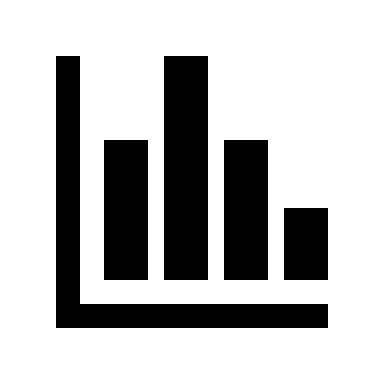 Stratēģija iekļauj galvenos mērķus un uzdevumus laika periodam no 2019.gada līdz 2020.gadam. Pārvaldes Stratēģija ir plānošanas dokuments, kurš balstīts uz noteiktajām funkcijām un uzdevumiem.Stratēģija tika izstrādāta saskaņā ar Tieslietu ministrijas darbības stratēģiju 2018.-2020.gadam, lai uzlabotu Pārvaldes vidējā termiņa budžeta plānošanas procesu, tieši saistot politikas plānošanas dokumentus, pasākumus to ieviešanai ar pieejamo un nepieciešamo budžeta finansējumu. Darbības mērķis ir nodrošināt likumības un cilvēktiesību principiem atbilstošu Pārvaldes darbību.Pārvaldes prioritātes un īstenotie darbības virzieni 2019.-2020.gadā:Prioritāte Nr.1: Efektīva ieslodzīto resocializācijaDarbības virziens: 1.1. Resocializācijas sistēmas efektivitātes paaugstināšanaStratēģijas īstenošanas laikā ESF projekta Nr.9.1.3.0/16/I/001 "Resocializācijas sistēmas efektivitātes paaugstināšana" ietvaros tika uzsākts darbs pie Pārvaldes rīcībā esošo resocializācijas programmu pilnveides un trūkstošo resocializācijas programmu izstrādes vai pārņemšanas (līdz 2020.gada beigām tika pilnveidotas piecas resocializācijas programmas un pārņemta viena resocializācijas programma personām, kuras ir izdarījušas ar vardarbību saistītus noziedzīgus nodarījumus; līdz 2022.gada beigām tiek plānots papildus pilnveidot vēl divas resocializācijas programmas un izstrādāt vai pārņemt vēl četras resocializācijas programmas, t.i. "Senioru programma", "Vecāku prasmes", "Vardarbībā cietušo programma" un "R&R2").Jautājumā par resocializācijas programmu licencēšanas procesa un resocializācijas pakalpojumu kvalitātes un pieejamības pilnveidi, jānorāda, ka ar Tieslietu ministrijas 2017.gada 5. decembra rīkojumu Nr.1-1/387 "Par darba grupu resocializācijas programmu akreditācijas sistēmas izveidošanai" tika izveidota strarpinstitucionāla darba grupa grozījumu un jaunu kriminālsodu izpildi reglamentējošo normatīvo aktu izstrādei resocializācijas programmu akreditācijai sistēmas izveides nolūkā. Līdz ar objektīvu nepieciešamību izstrādāt jaunus normatīvos aktus vai veikt grozījumus esošajos, it īpaši sakarā ar ārkārtējās situācijas izsludināšanu valstī, Tieslietu ministrijas darba grupas darbs pie jauna Ministru kabineta noteikumu projekta "Resocializācijas programmu akreditācijas un licencēšanas kārtība" tika pārtraukts līdz 2021.gadam. Priekšlikumu izstrāde jaunam Ministru kabineta noteikumu projektam "Resocializācijas programmu akreditācijas un licencēšanas kārtība" ir iekļauta Pārvaldes 2021.gada darba plānā. Savukārt 2020.gadā resocializācijas pieejamība ieslodzītajiem tika ietekmēta, ieviešot ierobežojumus un papildus nosacījumus resocialicācijas pasākumu īstenošanai sakarā ar Covid-19 infekcijas izplatību.Paaugstinot ieslodzījuma vietu sistēmas administratīvo un cilvēkresursu kapacitāti, Stratēģijas īstenošanas periodā tika izstrādāts un aprobēts Pārvaldes iekšējās kārtības projekts "Resocializācijas programmu vadītāju un direktoru atlases kārtība", izstrādāts iekšējās kārtības projekts "Resocializācijas programmu īstenošanas kārtība", sniegti priekšlikumi resocializācijas programmu klasifikācijai un definējumiem, grozījumiem Ministru kabineta 2013.gada 9.aprīļa noteikumu Nr.191 "Par notiesātā resocializācijas īstenošanas kārtība" 58.punktam, kā arī normatīvo aktu grozījumiem par trešo personu tiesībām īstenot sociālās rehabilitācijas programmas ieslodzījuma vietās. Pilnveidojot resocializācijas personāla profesionālo kvalifikāciju, sadarbībā ar ESF projektu Nr.9.1.3.0/16/I/001 "Resocializācijas sistēmas efektivitātes paaugstināšana" tika organizētas mācības pilnveidoto, izstrādāto un pārņemto resocializācijas programmu vadīšanā. Psihologu likuma 3.panta trešajā daļā, 14.panta 3.punktā, Ministru kabineta 2018.gada 29.maija noteikumu Nr.301 "Psihologu noteikumi" 38.punktā un 39.4. apakšpunktā noteikto prasību nodrošināšanai ieslodzījuma vietās strādājošiem psihologiem tika organizēta psihologu-pārraugu pārraudzība. Tāpat 2020.gada 14. un 15.septembrī notika seminārs "Mācības par ieslodzīto suicīda riska līmeņa pirmreizējā un atkārtotā novērtējuma veikšanu: pilnveidoto suicīda riska līmeņa novērtējuma instrumentu apgūšana un praktisko iemaņu nostiprināšana". Seminārā laikā ieslodzījuma vietu resocializācijas personāls apguva zināšanas jauna ieslodzīto suicidālas uzvedības izvērtēšanas instrumenta pielietošanā, pilnveidojot resocializācijas īstenošanas kvalitāti ieslodzīto suicidālas uzvedības prevencijā.Izstrādājot visus noziedzīgās uzvedības riskus aptverošu resocializācijas sistēmu, Stratēģijas īstenošanas laikā sadarbībā ar ESF projektu Nr.9.1.3.0/16/I/001 "Resocializācijas sistēmas efektivitātes paaugstināšana" tika identificēti un aprobēti trūkstošie resocializācijas līdzekļi, piemērām, darbam ar kriminālo vajadzību "Antisociālas personības iezīmes" tika pārņemtas jaunas resocializācijas programmas "Vardarbības mazināšanas programma" un "R&R2", darbam ar kriminālo vajadzību "Antisociāla domāšana" tiek pārstrādāta "Vērtībizglītības programma". ESF projekta Nr.9.1.3.0/16/I/001 "Resocializācijas sistēmas efektivitātes paaugstināšana" ietvaros ieslodzījuma vietās tiek organizētas Ģimenes dienas, kas veicinās ar kriminālās vajadzības "Ģimenes/laulības apstākļi" saistītā riska mazināšanos.Vērtējot 1.1. darbības virziena "Resocializācijas sistēmas efektivizācijas paaugstināšana" izvirzītos mērķus un to sasniegšanu, nākošajā Pārvaldes stratēģiskas plānošanas ciklā jāturpina uzsāktais darbs resocializācijas programmu pilnveides un akreditācijas sistēmas izstrādes jomās, kā arī ieslodzījuma vietu sistēmas administratīvo un cilvēkresursu kapacitātes paaugstināšanā un visus noziedzīgās uzvedības riskus aptverošas resocializācijas sistēmas izstrādē.1.1.darbības virzienā "Resocializācijas sistēmas efektivizācijas paaugstināšana" iekļauto uzdevumu: 1) "Risku un vajadzību novērtēšanas instrumentu pilnveide un jaunu specializētu risku un vajadzību novērtēšanas instrumentu piesaiste"; 2) "Atbalsta programmu bijušiem ieslodzītajiem sertificēšanas sistēmas izveide, tai skaitā sertificēšanas kritēriju un metodikas izstrāde"; 3) "Integrētu profesionālās piemērotības noteikšanas un prasmju pilnveidošanas pasākumu izstrāde ieslodzītajiem, kā arī pasākumu izstrāde ieslodzīto un bijušo ieslodzīto karjeras attīstīšanai"; 4) "Esošo resocializācijas programmu pilnveidošana un jaunu resocializācijas programmu ieviešana atsevišķām mērķa grupām, t.sk. notiesātajiem ar augstu vardarbības vai dzimumnozieguma risku" izpilde notika, īstenojot ESF projekta Nr.9.1.3.0/16/I/001 "Resocializācijas sistēmas efektivitātes paaugstināšana" un Eiropas Sociālā fonda projekta Nr.9.1.2.0/16/I/001 "Bijušo ieslodzīto integrācija sabiedrībā un darba tirgū" aktivitātes. Savukārt uzdevums "Resocializācijas programmu akreditācijas sistēmas izstrāde" tika īstenots, piedaloties Tieslietu ministrijas izveidotās darba grupās un sniedzot atbilstošus priekšlikumus normatīvo aktu izstrādei.Uzdevuma "Preventīvā ieslodzījuma ieviešana atbilstoši Eiropas Padomes rekomendācijā par darbu ar bīstamajiem noziedzniekiem noteiktajam" izpildei 2017.gada 2. martā ar tieslietu ministra rīkojumu tika izveidota darba grupa, kuras uzdevums bija izstrādāt normatīvo aktu grozījumus Eiropas Padomes Ministru komitejas Ieteikuma CM/Rec (2014)3 dalībvalstīm par bīstamiem likumpārkāpējiem ieviešanai (likumprojektu Preventīvo piespiedu līdzekļu piemērošanas un izpildes likums). Darba grupa ir lēmusi, ka Latvijā ir jāievieš preventīvais ieslodzījums kā preventīvais piespiedu līdzeklis.Ar 2018.gada 10. augusta Pārvaldes priekšnieka rīkojumu Nr.158 "Par darba grupas izveidi priekšlikumu likumprojekta "Preventīvo piespiedu līdzekļu piemērošanas un izpildes likums" izstrādei"", tika izveidota Pārvaldes darba grupa, kuras sastāvā tika iekļauti speciālisti drošības, uzraudzības un resocializācijas jomās. 2018.–2020.gadā, strādājot pie priekšlikumu izstrādes, Pārvaldes darba grupa secinājusi, ka ir lietderīgi atlikt likumprojekta "Preventīvo piespiedu līdzekļu piemērošanas un izpildes likums" izstrādi līdz bīstamajiem noziedzniekiem domāto resocializācijas līdzekļu klāsta izveides un jaunā Liepājas cietuma būvniecības uzsākšanai. Minētais Pārvaldes darba grupas ierosinājums tika paziņots Tieslietu ministrijai ar Pārvaldes 2020.gada 22. janvāra vēstuli Nr.1.7-684 "Par preventīvā piespiedu līdzekļa – preventīvais ieslodzījums, izpildes iespējām".Stratēģijas 1.1. darbības virziena "Resocializācijas sistēmas efektivizācijas paaugstināšana" mērķu sasniegšana un uzdevumu izpilde tika nodrošināta Pārvaldei piešķirtā valsts finansējuma un ESF finansējuma ietvaros.Darbības virziens: 1.2. Ieslodzīto integrācija sabiedrībā un darba tirgūIzveidojot efektīvu sadarbības modeli ar Tieslietu ministrijas, Izglītības un zinātnes ministrijas, kā arī izglītības iestāžu pārstāvjiem, valstī izsludinātās ārkārtējās situācijas laikā, Pārvalde nodrošināja savlaicīgu priekšlikumu izstrādi iekšējiem un ārējiem normatīvajiem aktiem, kas reglamentē izglītības procesa organizēšanu, līdz ar to nodrošinot Latvijas Republikas Satversmē garantētās ieslodzīto tiesības uz izglītību. Papildus grozījumiem normatīvajos aktos tika nodrošināta regulāra ieslodzījuma vietu un izglītības iestāžu konsultēšana jautājumos, kas saistīti ar ieslodzīto izglītības procesa organizēšanu Covid-19 infekcijas izplatības apstākļos.1.2.darbības virziens "Ieslodzīto integrācija sabiedrībā un darba tirgū" paredz šādu uzdevumu izpildi: 1) "Integrēti profesionālās piemērotības noteikšanas un prasmju pilnveidošanas pasākumi ieslodzītajiem"; 2) "Pasākumi ieslodzīto karjeras plānošanai"; 3) "Specifiski atbalsta pasākumi ieslodzīto nodarbināšanai"; 4) "Izglītības vai ieslodzītā spējām atbilstošas profesijas apguves nodrošināšana"; 5) "Jaunu atbalsta metožu īstenošana ieslodzītajiem"; 6) "Brīvprātīgo darbs ar ieslodzītajiem ieslodzījuma vietās"; 7) "Atbalsta pasākumi ieslodzīto ģimenēm un pasākumi ieslodzīto pozitīvu sociālo saišu uzturēšanai". Minēto uzdevumu izpilde tika nodrošināta īstenojot ESF projekta Nr.9.1.2.0/16/I/001 "Bijušo ieslodzīto integrācija sabiedrībā un darba tirgū" aktivitātes. Papildus, lai izpildītu uzdevumu "Izglītības vai ieslodzītā spējām atbilstošas profesijas apguves nodrošināšana", Izglītības un zinātnes ministrija ikgadēji tika informēta par nepieciešamo speciālistu sagatavošanu ieslodzījuma vietās nākamā budžeta gada ietvaros. Tāpat Pārvaldes centrālā aparāta Resocializācijas daļas pārstāvji tika deleģēti dalībai darba grupās atbalsta pasākumu ieslodzīto ģimenēm modeļa un brīvprātīgo darbu ar ieslodzītajiem ieslodzījuma vietās reglamentējošo normatīvo aktu izstrādei. Darbības virziena 1.2. mērķis ir veicināt bijušo ieslodzīto iesaistīšanos darba tirgū. Pārvaldei nav pieejas datiem, kas ļautu iegūt informāciju par personām, kas pēc atbrīvošanas stājušās darba attiecībās. Rezultatīvais rādītājs ESF projektā Nr.9.1.2.0/16/I/001 "Bijušo ieslodzīto integrācija sabiedrībā un darba tirgū" ir "bijušo ieslodzīto skaits, kas pēc atbrīvošanas no ieslodzījuma un atbalsta saņemšanas sākuši darba meklējumus". Vienīgais leģitīmais informācijas ieguves avots par tā sasniegšanu ir Nodarbinātības valsts aģentūras informācija par personām, kas pēc dalības ESF projektā Nr.9.1.2.0/16/I/001 "Bijušo ieslodzīto integrācija sabiedrībā un darba tirgū" un atbrīvošanas ieguvušas bezdarbnieka statusu. Perspektīvā tiek plānots veikt informācijas pieprasījumu Valsts sociālās apdrošināšanas aģentūrai par ESF projekta Nr.9.1.2.0/16/I/001 "Bijušo ieslodzīto integrācija sabiedrībā un darba tirgū" dalībniekiem, kas pēc atbrīvošanas stājušies darba attiecībās.Jāatzīmē, ka bijušo ieslodzīto integrāciju darba tirgū veicina ne tikai ESF projekta Nr.9.1.2.0/16/I/001 "Bijušo ieslodzīto integrācija sabiedrībā un darba tirgū" aktivitātes, bet arī aktivitātes, kas tiek realizētas bez ESF projekta Nr.9.1.2.0/16/I/001 "Bijušo ieslodzīto integrācija sabiedrībā un darba tirgū" starpniecības. Piemēram, profesionālās izglītības un nodarbinātības pasākumi ieslodzījuma vietās. Tomēr informācija, kas šobrīd tiek iegūta par bijušo ieslodzīto gaitām darba tirgū, attiecas tikai uz ESF projekta Nr.9.1.2.0/16/I/001 "Bijušo ieslodzīto integrācija sabiedrībā un darba tirgū" dalībniekiem. Nākotnē secinājumu izdarīšanai par Pārvaldes orientāciju uz ieslodzīto nodarbinātības līmeņa celšanu būtu nepieciešams iegūt tiesības pieprasīt un apstrādāt datus par visu no ieslodzījuma atbrīvoto personu integrāciju darba tirgū. Diemžēl šis aspekts saistīts ar tiesisku dilemmu – bijušie ieslodzītie vairs nav Pārvaldes pārziņā esošas personas un tas nozīmē, ka attiecīgo datu apstrādei vismaz šobrīd nav pamata.Stratēģijas realizācijas periodā nav izdevies gūt priekšstatu par dažādu aktivitāšu sinerģiju gatavojot ieslodzītos darba tirgum pēc atbrīvošanas. Katrs procesā iesaistītais institūts – skolas, komersanti, Nodarbinātības valsts aģentūra seko individuālam mērķim un nesadarbojas. Savukārt Pārvalde ieslodzītā panākumus vērtē atbilstoši viņa aktivitātei iesaistoties atsevišķos procesos – karjeras izglītībā, profesionālajā izglītībā un darbā, nevis uz darba tirgu vērstajā procesu kompleksā kopumā, jo iespēju fiksēt galīgo iznākumu, bijušā ieslodzītā integrāciju darba tirgū, tai nav.Nākotnē, neierobežojot iesaistīto pušu intereses, bet vienlaikus nodrošinot stratēģisku pieeju, būtu nepieciešams nodrošināt sadarbību starp Nodarbinātības valsts aģentūru, profesionālās izglītības iestādēm un komersantiem, kā arī ESF projekta Nr.9.1.2.0/16/I/001 "Bijušo ieslodzīto integrācija sabiedrībā un darba tirgū" ietvaros veidojamo darba prasmju attīstīšanas institūtu jeb "darbnīcām", kas ieslodzītajiem ļautu nodrošināt viņu interesēm un spējām atbilstošu un darba vidē balstītu profesionālo izglītību. Šobrīd izglītība un darbs ir tikai līdzekļi ieslodzīto tiesību nodrošināšanai mācīties un strādāt, nevis viņu darba prasmju celšanai un integrācijai darba tirgū. Taču tieši Pārvaldei jākļūst ne tikai par minēto procesu koordinatoru ieslodzījuma vietās ieslodzīto tiesību nodrošināšanai, bet arī par koordinatoru starp visām iesaistītajām pusēm ceļā uz mērķi – ieslodzītā nodarbinātības līmeņa celšanu vēlākai integrācijai darba tirgū, kas vislielākajā mērā atbilst arī ieslodzīto interesēm. Bez šādas pieejas nav pārliecības, ka profesionālā izglītība un darbs ieslodzījuma vietās šobrīd patiešām kalpo kā resocializācijas līdzekļi. Jo, ja vistālāk no darba tirgus atrodas personas bez jebkādām darba prasmēm un darba pieredzes, tad komersanti, kas cietumos nodrošina darba iespējas ieslodzītiem, šādos darbiniekos nav ieinteresēti.Lai arī bijušo ieslodzīto integrāciju darba tirgū apgrūtina dažādi apstākļi – ne tikai darba pieredzes un prasmju trūkums, bet arī noziedzīga domāšana un agresīva uzvedība, ieslodzītie ir ieinteresēti strādāt neatkarīgi no citiem apstākļiem, jo darbs ir vienīgais apmaksātais "resocializācijas līdzeklis", kas ļauj segt civilprasību.Vēl viena dilemma saistīta ar to, ka ieslodzījuma vietās strādājošie ieslodzītie ir darba tirgus dalībnieki un tādēļ viņos nebūtu jāiegulda līdzekļi integrācijai darba tirgū. Taču nodarbinātība ieslodzījuma laikā nebūt neliecina par ieslodzītā kapacitāti integrējoties darba tirgū pēc atbrīvošanas no ieslodzījuma. Paredzams, ka lietderīgus secinājumus nākamā stratēģijas perioda plānošanai sniegs augstāk minētais pētījums. Prioritāte Nr.2: Efektīva resursu izmantošana, personāla kompetenču un motivācijas stiprināšanaDarbības virziens: 2.1. Mācību sistēmas pilnveideESF projekta Nr.9.1.3.0/16/I/001 "Resocializācijas sistēmas efektivitātes paaugstināšana" ietvaros rezultatīvā rādītāja "Profesionālo kompetenci paaugstinājušo ieslodzījuma vietu un probācijas speciālistu skaits, kuri strādā ar ieslodzītajiem un bijušajiem ieslodzītajiem" sasniegtais rādītājs 2018.gadā, 2019.gadā un 2020.gadā kopā ir 1384 dalībnieki.Stratēģijas īstenošanas periodā 2018.gadā ESF projekta Nr.9.1.3.0/16/I/001 "Resocializācijas sistēmas efektivitātes paaugstināšana" ietvaros veikts pētījums par Pārvaldes un Valsts probācijas dienesta darbiniekiem nepieciešamajām profesionālajām kompetencēm, personiskajām īpašībām un spējām, kā arī pētījums par Pārvaldes mācību programmu, kā arī veikts personālvadības funkciju audits Pārvaldē.Balstoties augstāk minētajā, 2020.gadā ESF projekta Nr.9.1.3.0/16/I/001 "Resocializācijas sistēmas efektivitātes paaugstināšana" ietvaros uzsākta Pārvaldes personāla atlases sistēmas modeļa izstrāde. Darbs pabeigts 2021.gadā. Modelis paredz atlases kritērijus atbilstoši personāla profesionālajām kompetencēm dažādās amatu grupās, metodiku kandidātu izvērtēšanai u.c. ESF projekta Nr.9.1.3.0/16/I/001 "Resocializācijas sistēmas efektivitātes paaugstināšana" ietvaros tiek nodrošināta arī personāla atlases komisijas dalībnieku apmācība.ESF projekta Nr.9.1.3.0/16/I/001 "Resocializācijas sistēmas efektivitātes paaugstināšana" ietvaros tika organizēti uz darbinieku profesionālās noturības stiprināšanu vērstas supervīzijas un koučingi – grupu supervīzijas Pārvaldes darbiniekiem – psihologiem; zināšanu nostiprināšanas pasākumi un grupu supervīzijas Pārvaldes darbiniekiem – kapelāniem; grupu supervīzijas Pārvaldes sociālajiem darbiniekiem; Valsts probācijas dienesta un Pārvaldes darbinieku (izņemot resocializācijas darbiniekus) zināšanu nostiprināšanas pasākumi un grupas supervīzijas; individuālās supervīzijas Pārvaldes un Valsts probācijas dienesta darbiniekiem; Valsts probācijas dienesta darbinieku, kuri strādā ar dzimumnoziedzniekiem, konsultācijas un grupas supervīzijas profesionālās noturības stiprināšanai; Pārvaldes un Valsts probācijas dienesta vadošo amatpersonu un darbinieku koučings profesionālās kapacitātes stiprināšanai.ESF projektā Nr.9.1.3.0/16/I/001 "Resocializācijas sistēmas efektivitātes paaugstināšana" mācības ieslodzījuma vietu un Valsts probācijas dienesta darbiniekiem tiek organizētas atsevišķi. Kopīgi mācību semināri Valsts probācijas dienesta un Pārvaldes personālam, ESF projekta personāla spēkiem veidojot saturu un noturot lekcijas, īstenoti ESF projektā Nr.10.1.2.0/15/TP/008 "Tehniskā palīdzība Tieslietu ministrijai kā atbildīgajai iestādei informācijas un publicitātes pasākumu īstenošanā". Stratēģijas īstenošanas periodā organizēti 10 reģionālie semināri sociālo dienestu pārstāvjiem (pa divām reizēm katrā reģionā, nodrošinot visu vietējo pašvaldību pārstāvju dalību).Mācību centrā profesionālo kvalifikāciju "Ieslodzījuma vietas jaunākais inspektors" 2019.gadā ieguvusi 71 amatpersona un 2020.gadā – 41 amatpersona.Mācību centrs 2019.gadā organizēja 34 kvalifikācijas pilnveidošanas kursus, kuros piedalījās 710 dalībnieki, bet 2020.gadā Mācību centrs organizēja 11 kvalifikācijas pilnveidošanas kursus, kuros piedalījās 153 dalībnieki.Rezultatīvais rādītājs "Profesionālo kompetenci paaugstinājušo ieslodzījuma vietu un probācijas speciālistu skaits, kuri strādā ar ieslodzītajiem un bijušajiem ieslodzītajiem" ESF projekta Nr.9.1.3.0/16/I/001 "Resocializācijas sistēmas efektivitātes paaugstināšana" ietvaros tiek sasniegts nevis ar Stratēģijā iekļauto uzdevumu izpildi, bet citām apakšaktivitātēm – darbinieku apmācība darbam ar esošajām, projekta ietvaros pilnveidotajām, resocializācijas programmām; darbinieku apmācība par no jauna ieviestajām resocializācijas programmām notiesātajiem; Pārvaldes centrālā aparāta un ieslodzījuma vietu visu līmeņu vadītāju apmācības; Pārvaldes darbinieku apmācības par jaunajiem Risku un vajadzību novērtēšanas instrumentiem; Valsts probācijas dienesta darbinieku apmācības par jaunajiem Risku un vajadzību novērtēšanas instrumentiem.Plānojot stratēģiju nākamajam periodam, nepieciešams nodrošināt kopsakarību starp definētiem uzdevumiem un rezultatīvo rādītāju.Tā kā projekta ietvaros top pierādījumos balstīti intervences instrumenti noziegumu recidīva mazināšanai, nākamajā stratēģiskās plānošanas periodā īpašu uzmanību nepieciešams pievērst personāla spējai darboties jaunā kvalitātē, nodrošinot kompleksu pieeju, t.sk. nodrošinot nepieciešamajām kompetencēm atbilstošu personāla rekrutēšanu un atlasi, resocializācijas personālsastāva komplektāciju, korektas noslodzes plānošanu atvēlot atbilstošu vietu pierādījumos balstītai intervencei, bāzes apmācību – profesionālo pilnveidi, kvalifikācijas paaugstināšanu konkrētu metožu un instrumentu pielietošanai, kā arī profesionālo atbalstu – supervīzijas, kovīzijas u.c. Vienlaikus resocializācijas personālam neraksturīgās funkcijas nepieciešams pārdalīt pārējā personāla vidū.Kā arī nepieciešams nodrošināt mācību resursu konsekventu novirzi, lai celtu personāla kompetenci noteiktās amatu grupās paredzēto profesionālo pienākumu izpildei. Nav jāsniedz zināšanas, kuras nav paredzēts pielietot praktiskā darbā, savukārt visos gadījumos, kad šādu zināšanu pietrūkst – tās jānodrošina.Darbības virziens: 2.2. Pieredzes apmaiņa/starptautiskās prakses pārņemšana2019.gadā bija plānots 1 apmācību kursa apmeklējums. Eiropas Savienības Erasmus+ programmas pamatdarbības Nr.1 (KA1) "Mācību mobilitāte pieaugušo izglītības sektorā" projekta Nr.2018-1-LV01-KA104-046924 "Atkarīgo centra darbinieku mobilitātes darba metožu pilnveidei" ietvaros no 2019.gada 10. aprīļa līdz 13. aprīlim divi Pārvaldes Olaines cietuma (Latvijas Cietumu slimnīcas) Atkarīgo centra speciālisti piedalījās Stefana Batorija Fonda (Stefan Batory Foundation) rīkotajā apmācību kursā par alkohola un narkotisko vielu atkarībām.Darbības virziens: 2.3. Mācību centra infrastruktūras un apmācībām paredzētā ieslodzījuma vietas paraugkorpusa izveide Olaines cietuma teritorijā2020.gadā bija plānots uzsākt 2 jaunu infrastruktūras objektu celtniecību. Ņemot vērā, ka plānotie infrastruktūras objekti ir savstarpēji saistīti, iepirkuma dokumentācijas sagatavošana un iepirkuma izsludināšana prasīja ilgāku laiku, nekā sākotnēji bija plānots. 2020.gada 21. februārī tika izsludināts atklāts konkurss "Ieslodzījuma vietu pārvaldes Mācību centra ēkas un atklātā cietuma korpusa jaunbūvju būvprojektu izstrāde, autoruzraudzība un būvdarbi" (identifikācijas Nr. IeVP 2020/20/NFI), saskaņā ar iepirkuma rezultātiem par iepirkuma 1. daļu 2021.gada 17. februārī tika parakstīts līgums "Ieslodzījuma vietu pārvaldes Mācību centra ēkas Olainē, Rīgas ielā 10b jaunbūves būvprojekta izstrāde un ēkas būvniecība, autoruzraudzība un garantijas perioda nodrošināšana" ar SIA "VELVE", savukārt iepirkuma 2. daļa (atklātā cietuma korpusa būvniecība) finanšu līdzekļu trūkuma dēļ tika pārtraukta.2021.gada 20. maijā tika izsludināts iepirkums "Atklātā cietuma korpusa izveide, jaunbūves būvprojekta izstrāde un ēkas būvniecība, autoruzraudzība un garantijas perioda nodrošināšana" (identifikācijas Nr. IeVP 2021/36/NFI)). Pieteikumu iesniegšanas termiņš ir 2021.gada 21. jūlijs, attiecīgi 2 jaunu infrastruktūras objektu celtniecību plānots uzsākt 2022.gadā.Prioritāte Nr.3: Darba procesu vienkāršošana, atteikšanās no liekām darbībām, paplašinot e-risinājumu un tehnoloģiju izmantošanu darba vidēDarbības virziens: 3.1. Ieslodzījuma vietu pārvaldes informācijas sistēmas pilnveidošanaIzmantojot E-lietas platformu, 2021.gadā bija jānodrošina elektroniski apstrādāto dokumentu plūsma starp IIS un tieslietu nozares iestāžu (Tiesu administrācijas, Latvijas Republikas prokuratūras, Valsts probācijas dienesta) informācijas sistēmām un, lai informācija par ieslodzītajām personām (lai sagatavotu ieslodzītos atbrīvošanai atbilstoši likumdošanā noteiktajam) pašvaldībām un to iestādēm tiktu iesniegta elektroniski. 2018.gadā tika sagatavota IIS pilnveidojumu izstrādes tehniskā specifikācija, kas bija pamats publiskā iepirkuma procedūras uzsākšanai. IIS pilnveidojumu un programmatūras uzlabojumu izstrāde uzsākta 2019.gada 31. oktobrī. Līdz 2020.gada beigām bija pabeigts IIS izstrādes darbu 1. posms no pavisam 3 posmiem. Izstrādāta IIS pamatfunkcionalitāte, kas nodrošina elektronisku dokumentu aprites un uzdevumu izpildes kontroles darba plūsmu Pārvaldē. Jaunā IIS līdz 2020.gada beigām vēl nebija nodota produkcijas vidē, jo nav realizēta tās integrācija ar E-lietas koplietošanas platformu. Pilnīgu IIS integrāciju ar E-lietas koplietošanas platformu plānots pabeigt līdz 2021.gada 30. novembrim. Pēc jaunās IIS integrācijas ar E-lietas koplietošanas platformu, varēs realizēt elektronisku informācijas apriti ar citām E-lietas partneru sistēmām, izmantojot elektronisko lietu katalogu, kā arī kopīgo kalendāru izmantošanu.2020.gadā ESF projekta Nr.9.1.3.0/16/I/001 "Resocializācijas sistēmas efektivitātes paaugstināšana" ietvaros tika uzsākta Pārvaldes Risku un vajadzību novērtējuma elektroniskās vides izveide un aprobācija IIS. 2021.gadā ESF projekta ietvaros tiks turpināts darbs pie IIS2 sistēmas pilnveides, pilnveidojot gan sistēmas pamata biznesa procesus, tai skaitā arī papildinot resocializācijas jomas sistēmas procesus.Prioritāte Nr.4: Ieslodzījuma vietu infrastruktūras uzturēšanaDarbības virziens: 4.1. Ieslodzījuma vietu infrastruktūras remontdarbi un uzlabojumiLai nodrošinātu ieslodzījuma vietu drošu darbību, kā arī uzturētu un uzlabotu apstākļus ieslodzījuma vietās atbilstoši cilvēktiesību normām, 2020.gadā tika turpināta Valmieras cietuma dzīvojamā korpusa rekonstrukcija un pastaigu laukumu izbūve. Valmieras cietuma pārbūves darbi uzsākti 2018.gadā. Valmieras cietuma dzīvojamā korpusa rekonstrukcijas/pārbūves un pastaigu laukumu izbūves kopējais plānotais finansējums ir 5 156 065 euro un izlietotais finansējums 2018.gadā bija 137 335 euro, 2019.gadā – 1 023 163 euro un 2020.gadā – 3 044 237 euro.2020.gadā tika veikti ārpuskārtas remontdarbi Daugavgrīvas, Iļģuciema, Jelgavas, Jēkabpils, Olaines, Valmieras cietumos un Rīgas Centrālcietumā par kopējo summu 76 067 euro apakšprogrammas 04.01.00 "Ieslodzījuma vietas" ietvaros.Ieslodzīto īpatsvars (%) 2020.gadā, kas izvietoti kamerās vai dzīvojamās telpās, kurās uz vienu ieslodzīto ir vismaz 4m2 telpas, no kopējo ieslodzīto skaita ir 95% (identiski iepriekšējiem rādītājiem gan 2019.gadā gan 2018.gadā).Īstenoto energoefektivitāti paaugstinošo pasākumu rezultātā 2020.gadā tika plānots primārās enerģijas gada patēriņa samazinājums sabiedriskās ēkās 763,60MWh/gadā, savukārt, siltumnīcas gāzu samazinājums gadā 184,38 (CO2 ekvivalenta tonnas gadā).Darbības programmas "Izaugsme un nodarbinātība" 4.2.1.specifiskā atbalsta mērķa "Veicināt energoefektivitātes paaugstināšanu valsts un dzīvojamās ēkās" 4.2.1.2.pasākuma "Veicināt energoefektivitātes paaugstināšanu valsts ēkās" pirmās atlases kārtas projekta "Energoefektivitātes paaugstināšana Cēsu Audzināšanas iestādes nepilngadīgajiem skolā ar sporta zāli un ēdnīcā" Nr.4.2.1.2/18/I/006 ietvaros 2020.gadā tika pabeigti energoefektivitāti paaugstinoši pasākumi Pārvaldes Cēsu AIN ēdnīcā, saskaņā ar sākotnējā energosertifikāta (BIS-ĒED-1-2018-636) un pagaidu energosertifikāta (BIS-ĒED-2-2020-2471) datiem, primārās enerģijas gada patēriņa samazinājums sabiedriskās ēkās – 108,93 MWh/gadā, bet siltumnīcas gāzu samazinājums gadā 10,20 (CO2 ekvivalenta tonnas gadā). Cēsu AIN skolā ar sporta zāli, energoefektivitāti paaugstinoši pasākumi tiks īstenoti līdz 2021.gada novembrim, attiecīgi informācija, par sasniegtajiem rādītājiem, būs pieejama 2021.gada beigās.Darbības programmas "Izaugsme un nodarbinātība" 4.2.1.specifiskā atbalsta mērķa "Veicināt energoefektivitātes paaugstināšanu valsts un dzīvojamās ēkās" 4.2.1.2.pasākuma "Veicināt energoefektivitātes paaugstināšanu valsts ēkās" pirmās atlases kārtas projekta "Energoefektivitātes paaugstināšana Olaines cietuma (Latvijas Cietumu slimnīca) ārstniecības korpusā" Nr.4.2.1.2/18/I/005 ietvaros 2020.gadā tika pabeigti energoefektivitāti paaugstinoši pasākumi Pārvaldes Olaines cietuma (Latvijas Cietumu slimnīcas) ārstniecības korpusā, saskaņā ar sākotnējā energosertifikāta (BIS-ĒED-1-2018-291) un pagaidu energosertifikāta (BIS-ĒED-2-2021-1403) datiem, primārās enerģijas gada patēriņa samazinājums sabiedriskās ēkās – 502,64 MWh/gadā, bet siltumnīcas gāzu samazinājums gadā 183,88 (CO2 ekvivalenta tonnas gadā).Darbības virziens: 4.2. Piedalīšanās jaunā cietuma būvniecības procesā atbilstoši kompetenceiStratēģijas īstenošanas periodā Pārvalde piedalījās trijās iepirkumu komisijās, proti, "Jaunā cietuma kompleksa Alsungas ielā 29, Liepājā, būvuzraudzība" (iepirkuma identifikācijas Nr. TNA2021/5), "Jaunā cietuma kompleksa Alsungas ielā 29, Liepājā, projektēšana, autoruzraudzība un būvdarbi" (iepirkuma identifikācijas Nr. TNA2021/6) un "Jaunā cietuma kompleksa Alsungas ielā 29, Liepājā, būvprojekta ekspertīze" (iepirkuma identifikācijas Nr. TNA2021/14). Iepriekšminētos iepirkumus plānots noslēgt 2021.gadā.PERSONĀLS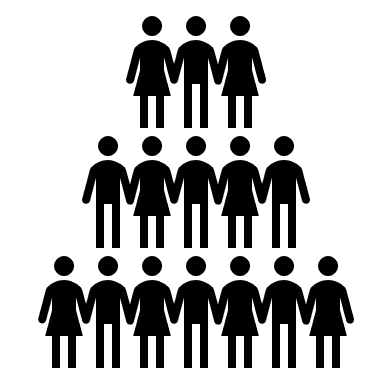 2020.gada 31. decembrī Pārvaldē pēc amatu saraksta bija 2503,5 amata vietas, no tām: amatpersonas – 2055, darbinieki – 440,5 un ierēdņi – 8. 2020.gada 31. decembrī Pārvaldē bija 321,5 vakanti amati: amatpersonu – 290, darbinieku – 25,5 un ierēdņu – 6. Pārskata gadā Pārvaldē tika pieņemtas dienestā un darbā 187 amatpersonas, darbinieki un ierēdņi: amatpersonas – 146, darbinieki – 41 un ierēdņi – 0. Savukārt 2020.gadā no dienesta un darba tika atbrīvotas 222 amatpersonas, darbinieki un ierēdņi: amatpersonas – 173, darbinieki – 48 un ierēdņi – 1. Faktiski 2020.gadā vidējais amatpersonu, darbinieku un ierēdņu skaits bija 2224, to skaitā amatpersonu – 1774, darbinieku – 448 un ierēdņu – 2.Pārskata gadā Pārvalde turpināja sadarbību ar Nodarbinātības valsts aģentūru, regulāri sniedzot informāciju par vakantajiem amatiem Pārvaldē. Informācija par vakantajiem amatiem regulāri tika publiskota gan Nodarbinātības valsts aģentūras tīmekļa vietnē, gan Pārvaldes tīmekļa vietnē www.ievp.gov.lv sadaļā "Vakances".Lai pieņemtu objektīvus lēmumus par amatpersonu, ierēdņu un darbinieku pieņemšanu dienestā un darbā, un izvirzīšanu augstākā amatā, tiek nodrošināts personāla atlases atklātums, uzraugot un pārbaudot personāla atlases procedūras.Par personāla apmācībuPārskata gadā Pārvaldes personāls nepārtraukti pilnveidoja un attīstīja savas zināšanas dažādos semināros, kvalifikācijas pilnveidošanas kursos Pārvaldes Mācību centrā, kā arī projektu ietvaros organizētās apmācībās un supervīzijās.Pārvaldes Mācību centra īstenotajā profesionālās tālākizglītības mācību programmā "Ieslodzījuma vietu apsardze" 2020.gadā turpināja mācīties divas mācību grupas (40 izglītojamie) un mācības uzsāka divas mācību grupas (44 izglītojamie).2020.gadā 42 amatpersonām tika piešķirta profesionālā kvalifikācija "Ieslodzījuma vietas jaunākais inspektors", par ko tika izsniegtas profesionālas kvalifikācijas apliecības. Mācības 2021.gadā turpina divas mācību grupas 44 izglītojamo sastāvā.Pārvaldes Mācību centrs organizējis 11 kvalifikācijas pilnveidošanas kursus, kuros 2020.gadā piedalījušies 153 klausītāji. Kursi bija organizēti dažādām mērķauditorijām – ieslodzījuma vietu priekšniekiem, atbildīgiem darbiniekiem par tiesu nolēmumu izpildi, atbildīgiem darbiniekiem par psiholoģisko aprūpi, ārstniecības iestāžu vadītājiem un ārstniecības personām, amatpersonām, kuras nodrošina ieslodzīto pārvešanu uz ārstniecības iestādi ārpus ieslodzījuma vietas veselības aprūpes pakalpojumu saņemšanai un ieslodzīto apsardzi šādu pakalpojumu saņemšanas laikā.  Tika novadītas četru dienu mācības ieslodzījuma vietu speciālo līdzekļu un speciālo cīņas paņēmienu instruktoriem un šaušanas instruktoriem.  Ieslodzījuma vietu amatpersonas papildināja savas zināšanas un prasmes arī tematiskajos kursos "Krīzes situāciju novēršana ārkārtas gadījumā ieslodzījuma vietā" un "Darbs ar speciālo līdzekļu, speciālo cīņas paņēmienu pielietošanas un drošības tehnikas ievērošana rīcībai ārkārtas situācijās". Pārvaldes Mācību centra personāls 2020.gadā 91 stundu pilnveidoja savu profesionālo kvalifikāciju, attālināti apmeklējot kursus, seminārus, lekcijas un konferences, ko organizēja dažādi mācību pakalpojumu sniedzēji.Pārskata gadā Pārvaldes Mācību centrā izstrādātas un Tieslietu ministrijā saskaņotas trīs pieaugušo neformālās izglītības programmas "Krīzes situāciju pārvaldīšana ārkārtas gadījumos ieslodzījuma vietās ar šaujamieroču pielietošanu", "Krīzes situāciju pārvaldīšana ārkārtas gadījumos ieslodzījuma vietās ar speciālo līdzekļu pielietošanu" un "Ieslodzījuma vietu pārvaldes un ieslodzījuma vietas šaušanas instruktors". Tika uzsākts darbs pie vairāku neformālo izglītības programmu izstrādes tādās jomās kā dinamiskā drošība, atsevišķu speciālo līdzekļu veidu pielietošanas kārtība, krīzes situācijas pārvaldība ieslodzīto pārvešanas un apsardzes nodrošināšanas laikā, ieslodzījuma vietas speciālo līdzekļu pielietošanas un speciālo cīņas paņēmienu instruktoru apmācībā.ESF projekta Nr.9.1.3.0/16/I/001 "Resocializācijas sistēmas efektivitātes paaugstināšana" ietvaros 2020.gadā notika sekojošās apmācībās, profesionālās kompetences paaugstināšanas kursi un semināri: Apmācības darbam ar Temzas ielejas dzimumnoziedznieku programmas testu kopu (piedalījās 14 dalībnieki);Mācības par ieslodzīto suicidālās uzvedības riska noteikšanas pilnveidoto instrumentu pielietošanu (piedalījās 21 dalībnieks);Motivācijas programmas "Pārmaiņām Jā!" aktualitātes un kolēģu/programmas vadītāju pieredzes apmaiņa (piedalījās 25 dalībnieki);Pārmaiņu vadība (piedalījās 21 dalībnieks);Kovīzija par vardarbības riska skalu un vardarbības riska skalas dzimumnoziedznieku versiju (piedalījās 15 dalībnieki);Mācības par ieslodzīto suicīda riska līmeņa pirmreizējā un atkārtotā novērtējuma veikšanu: pilnveidoto suicīda riska līmeņa novērtējuma instrumentu apgūšana un praktisko iemaņu nostiprināšana (piedalījās 23 dalībnieki);Motivācijas programmas "Pārmaiņām Jā!" programmas vadītāju pieredzes apmaiņa (piedalījās 24 dalībnieki);Ievads apmācībās darbam ar programmu "Esmu apzināts" (piedalījās 25 dalībnieki).KOMUNIKĀCIJA AR SABIEDRĪBU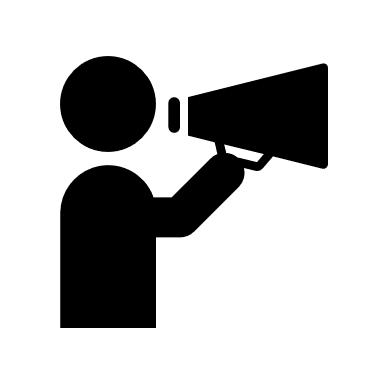 Pārvaldei ir svarīgi, lai iedzīvotāji saņemtu izvērstu un daudzpusīgu informāciju par Pārvaldes darbu, Pārvalde regulāri informēja sabiedrību par aktualitātēm ar plašsaziņas līdzekļu, elektroniskā tīmekļa un sociālo tīklu starpniecību, gatavojot preses relīzes, rakstus portālos, laikrakstos, televīzijā, radio vai sagatavojot atbildes uz informācijas pieprasījumiem.Informācija par Pārvaldes aktualitātēm regulāri tika ievietota Pārvaldes tīmekļa vietnē www.ievp.gov.lv un publicēta sociālajā mikroblogošanas vietnē Twitter Pārvaldes profilā.2020.gadā tika uzsākta valsts pārvaldes iestāžu pāreja uz tīmekļa vietņu vienoto platformu. Šīs pārmaiņas skāra arī Pārvaldes tīmekļa vietni. Būtisks jauninājums ir tīmekļa vietņu vienotajā platformā visām iestādēm izveidots vienāds satura vadības rīks – izmantota atvērtā koda tehnoloģija, kas paver plašas platformas attīstīšanas iespējas, kā arī iestādēm nodrošina plašas satura noformēšanas iespējas un atbrīvo tās no nepieciešamības individuāli uzturēt un attīstīt savu tīmekļa vietni – tas tiek nodrošināts visai platformai centralizēti, tā ietaupot ievērojamus resursus valsts budžetā. Vienotajā platformā visas iestāžu tīmekļa vietnes, tai skaitā, Pārvaldes, ir strukturētas pēc līdzīgiem principiem – cilvēks, apmeklējot vienu tīmekļa vietni, ātri spēs arī citu iestāžu lapās atrast vajadzīgo, jo nokļūst jau atpazīstamā vidē – satura izkārtojums, izskats, pieejamā funkcionalitāte būs līdzīga jau redzētajai.Pārskata gadā Pārvaldes vadība sniegusi vairākas intervijas un informāciju ziņu aģentūrām, lielākajiem Latvijas nacionālajiem laikrakstiem, radio un televīzijai.Gan Pārvaldes, gan ieslodzījuma vietu personāls noteiktajos laikos pieņem apmeklētājus. Pieņemšanas laikā apmeklētājiem ir iespēja saņemt informāciju un atbildes uz interesējošiem jautājumiem. Ņemot vērā Covid-19 pandēmijas uzliesmojumu, Pārvaldes darbā 2020.gadā liela nozīme bija tieši epidemioloģiskās drošības uzturēšanai visās ieslodzījuma vietās. Līdz ar to, tika pieņemti vairāki ierobežojumi. Lai skaidrotu ieviesto ierobežojumu nepieciešamību un to ieviešanas pamatojumu, kā arī informētu sabiedrību par pieņemtajiem grozījumiem un izmaiņām ierobežojumos, regulāri tika sagatavota aktuālā informācija, kas tika publicēta gan Pārvaldes tīmekļa vietnē, gan Twitter kontā, gan arī nodota medijiem. Lai tīmekļa vietnes lietotājiem šo aktuālo informāciju padarītu pārskatāmāku un vieglāk atrodamu, tika izveidota sadaļa Covid-19 ierobežojumi un izmaiņas ieslodzījuma vietās.Tāpat regulāri tika publicēta aktuālā informācija par Pārvaldes darbu un īstenotajiem pasākumiem.Par dalību starptautiskās konferencēs, semināros, mācību un pieredzes apmaiņas vizītēsPārskata gada 21.-23. oktobrī tiešsaistē norisinājās Association for the Treatment of Sexual Abusers (ATSA) ikgadējā pētījumu un ārstēšanas konference "Lending Voices. Strengthening Lives". Galvenās tēmas: "Dzimumnoziedzinieku ārstēšana Amerikas Savienotajās Valstīs: gūtā pieredze un turpmākie virzieni"; "Ievads seksuāli aizskartu pusaudžu novērtēšanā un ārstēšanā"; "Praktiskās stratēģijas par problemātisku seksuālo interešu, fantāziju un mudinājumu pārvaldīšanu"; "Vienotās pieejas: Starpdisciplinārā sadarbība ārstēšanā un kopienas uzraudzībā"2020.gada 11. un 12. martā Rīgā notika starptautiskajā konference "Kognitīvi biheiviorālā terapija depresijas un pašnāvības risku novēršanai". Konferences laikā tika izskatīti jautājumi par depresijas izplatību, etioloģiju un ārstēšanu, depresiju un kognitīvi biheiviorālo terapiju, pierādījumos balstītu intervenci pašnāvību prevencē un novēršanā, līdzjūtība pret sevi depresijas novēršanā u.c.Valstī noteikto COVID-19 ierobežojumu dēļ tika atcelti sekojoši ārvalstu komandējumi:No 2020.gada 14. aprīļa līdz 2020.gada 17. aprīlim bija plānota Pārvaldes Mācību centra darbinieku dalība Čehijas Republikas Ieslodzījuma vietu dienesta Mācību akadēmijas organizētajā Pieredzes apmaiņas vizītē par Čehijas mācību akadēmijas mācību procesa organizāciju un Ieslodzījuma vietu sistēmas izpēti. 2020.gadā no 19. maija līdz 22. maijam bija plānota Pārvaldes Iļģuciema cietuma Resocializācijas daļas vecākās inspektores dalība Čehijas Republikas Ieslodzījuma vietu dienesta Mācību akadēmijas organizētajā Starptautiskajā penitenciārās angļu valodas mācību seminārā ar iespēju apmeklēt sieviešu ieslodzījuma vietu un veikt profesionālās pieredzes un zināšanu apmaiņu.Par informācijas sniegšanu ārvalstu institūcijām un iestādēm2020.gadā Pārvalde Eiropas Ieslodzījuma vietu un korekcijas dienestu organizācijas EuroPris ietvaros regulāri sniedza informāciju uz dalībnieku informācijas pieprasījumiem – kopā 2020.gadā Pārvalde saņēma 37 Eiropas valstu informācijas pieprasījumus un sniegusi atbildes uz 32 no tiem.2020.gada ietvaros sakarā ar COVID–19 vīrusa izplatību pasaulē, Eiropas ieslodzījuma vietu dienesti, t.sk. Pārvalde, EuroPris ietvaros regulāri ir veikusi aktuālās informācijas apmaiņu par ieslodzījuma vietu situāciju, saslimstības rādītājiem un pieņemtajiem epidemioloģiskās drošības pasākumiem valstī.Par ārvalstu delegāciju uzņemšanu, kas interesējās par Latvijas penitenciāro sistēmu, tās attīštības tendencēm un uzkrāto darba pieredzi2020.gada 4. februārī Olaines cietuma (Latvijas Cietumu slimnīcas) Atkarīgo centru apmeklēja bērnu aizsardzības/narkotiku lietošanas apkarošanas konsultantu grupa – 11 personas – no Somijas, lai iepazītos ar Atkarīgo Centra darba organizāciju un apskatītu, kā tiek īstenota atkarību ārstēšanas programma Olainē. No 2020.gada 17. februāra līdz 19. februārim NFI projekta ietvaros Latvijā viesojās Norvēģijas Korekcijas dienestu akadēmijas un Norvēģijas Romerike cietuma pārstāvji, lai piedalītos informācijas apmaiņā par projekta īstenošanas progresu un sniegtu konsultējošu atbalstu projekta darba grupai, kas strādāja pie Prakses vadītāju sistēmas izveides Pārvaldes Mācību centra īstenoto apmācību programmu kontekstā.Par konferencēm ar starptautisku viesu dalībuPārskata gada 21. septembrī ESF projekta Nr.9.1.2.0/16/I/001 "Bijušo ieslodzīto integrācija sabiedrībā un darba tirgū" ietvaros norisinājās seminārs "Multidimensionālās ģimenes terapija (MDĢT) un tās ieviešanas iespējas Latvijā". Pasākumu attālināti vadīja Nīderlandes lektori - MDĢT programmas starptautiskais treneris Kornelis Mos (Cornelis Mos) un Jauniešu intervences aģentūras biznesa attīstības vadītāja Nēltje Elizabete Boere (Neeltje Elizabeth Boer). Lektori dalījās ar pieredzi un pauda viedokli par multidimensionālās ģimenes terapijas programmas ieviešanas iespējām Latvijā un starpinstitūciju sadarbību multidimensionālās ģimenes terapijas programmas modeļa izveidošanā. Seminārā piedalījās 30 speciālisti un eksperti no Tieslietu ministrijas, Labklājības ministrijas, Veselības ministrijas, Pārvaldes, Valsts probācijas dienesta kā arī, no citām valsts iestādēm un nevalstiskajām organizācijām.NĀKAMAJĀ GADĀ PLĀNOTIE PASĀKUMI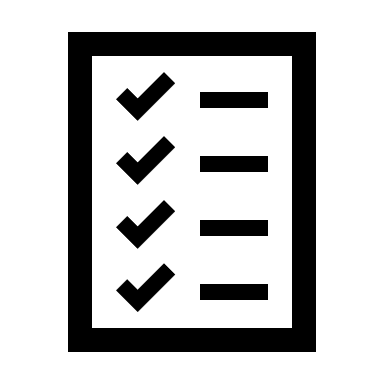 Par 2020.gadā uzsāktiem pasākumiem, kuri tiks turpināti 2021.gadā, par plānotiem sadarbības projektiem un pētījumiemProgrammas "Eiropas Ekonomikas zonas un Norvēģijas finanšu instrumentu finansēto programmu, projektu un pasākumu īstenošana" ietvaros:2021.gadā tiks īstenoti ar jaunā Mācību centra būvniecību saistītie darbi. Papildus tiks īstenotas un noslēgtas iepirkuma procedūras, kas ietver citus ar būvniecību saistītus darbus, tai skaitā, par Atklātā cietuma korpusa būvniecību, būvuzraudzības pakalpojumiem un būvniecības ekspertīzi.2021.gadā, izmantojot izstrādāto jauno prakses vadītāju apmācību programmu, tiks īstenotas prakses vadītāju apmācības, kā arī pilot-prakses īstenošana, kuras ietvaros tiks izmantotas jauniegūtās zināšanas.2021.gadā tiks aktīvi īstenoti Projekta publicitātes pasākumi, tai skaitā, izdots Pārvaldes žurnāla numurs par aktualitātēm nozarē.Programmas "Eiropas Sociālās fonda (ESF) projektu un pasākumu īstenošana" ietvaros:"Bijušo ieslodzīto integrācija sabiedrībā un darba tirgū":2021.gadā tiks izstrādāta rokasgrāmata pašvaldību sociālajiem darbiniekiem darbam ar bijušajiem ieslodzītajiem un, vienlaikus, arī ieslodzījuma vietu sociālajiem darbiniekiem, kuriem šādu metodisku materiālu līdz šim nav bijis;Nākamajā gadā tiks izstrādāta mācību programma brīvprātīgā darba koordinatoriem ieslodzījuma vietās, kas pēc apmācībām ļaus brīvprātīgo darbu organizēt atbilstoši Brīvprātīgā darba likuma nosacījumiem;Tiks veikts pētījums par profesionālo izglītību un darba prasmju programmu attīstību ieslodzījuma vietās, atbilstoši darba tirgus pieprasījumam;Plānotas ikgadējās Nodarbinātības valsts aģentūras darbinieku (karjeras konsultantu) apmācības par ieslodzījuma vietu darba specifiku;Tiks turpinātas psihiskās veselības speciālistu konsultācijas bijušajiem ieslodzītajiem – probācijas klientiem, kā arī tiks turpināta cieša sadarbība ar Valsts probācijas dienesta nodarbinātajiem, lai organizētu speciālistu (t.sk. psihologu, psihoterapeitu) konsultācijas bijušajiem ieslodzītajiem, lai stiprinātu komunikācijas prasmes, iemaņas un sociālās prasmes, kas nepieciešamas resocializācijai t.sk. lai veiksmīgi atgrieztos darba tirgū;Tiks uzsākta rokasgrāmatas izstrāde ieslodzījuma vietu sociālo darbinieku vajadzībām, kā arī pašvaldību sociālo darbinieku vajadzībām darbam ar bijušajiem ieslodzītajiem;Plānots uzsākt pētījumu par ģimenes nozīmi ieslodzītā/notiesātā resocializācijas procesā."Resocializācijas sistēmas efektivitātes paaugstināšana":Valsts probācijas dienesta vajadzībām no Amerikas Savienotām Valstīm tiks pārņemts un pielāgots ekskluzīvs bērnu un jauniešu noziedzīgas uzvedības risku vērtēšanas instruments;2021.gadā tiks izstrādāts Pārvaldes un Valsts probācijas dienesta apvienotais resocializācijas programmu licencēšanas modelis un programmu standarts, kā arī programmu vadītāju vadlīnijas;Pētījums par Pārvaldes Risku un vajadzību novērtēšanas instrumentu un tā pilnveidošanu "RVN vispārējā riska un vajadzību novērtēšanas instrumenta statiskās skalas izveide recidīva prognozei Latvijā ieslodzīto populācijā". Pētījumā iegūtie rezultāti par ieslodzīto riska un vajadzību izvērtēšanu, tiks izmantoti, lai veidotu recidīva riska novērtēšanas instrumentu;Pētījumā par resocializācijas programmas "Pārmaiņām Jā!" aprobācijas rezultātiem, plānots iegūt vērtīgu informāciju par programmas kvalitāti un īstermiņa efektivitāti, kas nepieciešamības gadījumā palīdzēs uzlabot izstrādāto programmu, veicot tajā nepieciešamās korekcijas vai papildinājumus, tādejādi uzlabojot tās kvalitāti un efektivitāti;Tiks organizētas individuālās un grupu supervīzijas: Pārvaldes darbiniekiem – kapelāniem, psihologiem, sociālajiem darbiniekiem un resocializācijas darbiniekiem, Valsts probācijas dienesta darbiniekiem, kā psihologu un psihoterapeitu konsultācijas profesionālās noturības stiprināšanai;Tiks organizētas mācības  un semināri Pārvaldes un Valsts probācijas dienesta programmu vadītājiem un darbiniekiem: "Motivējošā intervēšana", "Vecāku prasmju programma", "Senioru programma", "Resocializācijas programma vardarbībā cietušajiem", "Apsardzes, uzraudzības un drošības darbinieku apmācība", "Mācības par pilnveidoto Ieslodzījuma vietu pārvaldes risku un vajadzību novērtēšanas sākotnējo versiju", "Suicidālās uzvedības skrīnings", "Valsts probācijas dienesta darbinieku apmācības par jauna pusaudžu/jauniešu novērtēšanas instrumenta sākotnējo versiju", "Pārmaiņu vadība un personālpārvaldība";Valsts probācijas dienesta darba uzlabošanai paredzēta sistēmiska instrumenta izstrāde starpnieku vadītā izlīguma procesa novērtēšanai, kas paredzēts Valsts probācijas dienesta izlīguma funkciju vajadzībām;Attālinātā formātā norisināsies pieci informatīvi semināri, kuros ar resocializāciju un integrāciju saistīti jautājumi tiks apspriesti ar visu pašvaldību sociālo dienestu speciālistu dalību.Programmas "Eiropas Reģionālās attīstības fonda (ERAF) projektu un pasākumu īstenošana" ietvaros:"Ieslodzījuma vietu pārvaldes informācijas sistēmas pilnveidošana":Līdz 2021. gada 30. novembrim plānots pabeigt pilnīgu IIS integrāciju ar E-lietas koplietošanas platformu. Pēc jaunās IIS integrācijas ar E-lietas koplietošanas platformu, varēs realizēt elektronisku informācijas apriti ar citām E-lietas partneru sistēmām, izmantojot elektronisko lietu katalogu, kā arī kopīgo kalendāru izmantošanu."Energoefektivitātes paaugstināšana Cēsu Audzināšanas iestādes nepilngadīgajiem skolā ar sporta zāli un ēdnīcā":Līdz 2021.gada novembrim, Cēsu AIN skolā ar sporta zāli turpināsies energoefektivitāti paaugstinošu pasākumu īstenošana.Par 2021.gada galvenajiem uzdevumiem un pasākumiemSaskaņā ar noslēgto līgumu tiks turpināta un pabeigta Valmieras cietuma dzīvojamā korpusa rekonstrukcija un pastaigu laukuma izbūve. 2021.gadā Valmieras cietumā plānota nožogojuma izbūves 1. kārta un vājstrāvu ierīkošana dzīvojamā korpusā.Kopā ar Tieslietu ministrijas Nozaru politikas departamentu, plānots izstrādāt priekšlikumus grozījumiem Latvijas sodu izpildes kodeksā un citos normatīvos aktos par sociālā pakalpojuma, sociālās aprūpes nodrošināšanu ieslodzītajām personām.2021.gadā tiks īstenota C vīrusa hepatīta pacientu izmeklēšana tieši ieslodzījuma vietā ar mobilo elastogrāfu, ārstēšana ar mūsdienu preparātiem, lai realizētu programmu "Cietumi brīvi no C vīrusa hepatīta 2023.gadā".Pārvalde sadarbībā ar valsts aģentūru "Civilās aviācijas aģentūra" piedalīsies Ministru kabineta noteikumu projekta "Bezpilota gaisa kuģu lidojumu noteikumi" izstrādē.Sadarbībā ar Valsts probācijas dienestu pilotprojekta veidā tiek plānots nodrošināt probācijas programmas "Programma seksuālos noziegumus izdarījušo personu monitoringam un uzraudzībai" īstenošanu Valmieras cietumā daļēji attālināti – tiešsaistes režīmā.Ieslodzījuma vietās turpinās uzlabot ieslodzīto sadzīves apstākļus.Atbilstoši Ministru kabineta 2020.gada 4. jūnija lēmumam (prot.Nr.39, 4§), jaunā Liepājas cietuma būvniecība jāuzsāk 2021.gadā un jāpabeidz līdz 2024.gada 30. oktobrim.2021.gadā plānots iesniegt priekšlikumus grozījumiem Ministru kabineta 2019.gada 1.oktobra noteikumos Nr.464 "Noteikumi par Iekšlietu ministrijas sistēmas iestāžu un Ieslodzījuma vietu pārvaldes amatpersonu ar speciālajām dienesta pakāpēm formas tērpa un atšķirības zīmju aprakstu" ar mērķi līdz 2024.gada 31.decembrim ieviest Pārvaldes amatpersonu ar speciālajām dienesta pakāpēm jaunā parauga formas tērpu, mainot tā krāsu, optimāli pielāgojot to darba videi atbilstoši amatpersonu veicamajiem dienesta pienākumiem.Līdz 2021.gada 1. aprīlim Pārvalde piedalīsies Ieslodzījuma vietu pārvaldes likuma grozījumu izstrādē.Plānots izstrādāt iekšējos noteikumus "Ieslodzīto ēdināšanas organizēšana Ieslodzījuma vietu pārvaldes ieslodzījuma vietās", tādējādi nosakot un ieviešot vienotu ēdināšanas organizēšanas kārtību visās ieslodzījumu vietās.Līdz 2021.gada 1. augustam tiks izstrādāti Ministru kabineta noteikumi par ieslodzījuma vietas apmeklēšanas kārtību.2021.gadā tiek plānota 2020.gadā izstrādāto iekšējo normatīvo aktu projektu ("Resocializācijas programmu vadītāju atlases un sagatavošanas kārtība", "Resocializācijas programmu īstenošanas kārtība" un "Vadlīnijas ieslodzīto suicidālas uzvedības prevencijai") pilnveide un ieviešana praksē.2021.gadā ESF projekta Nr.9.1.3.0/16/001 "Resocializācijas sistēmas efektivitātes paaugstināšana" ietvaros tiks uzsākta integrēta komunikācijas kampaņa sabiedrības stereotipu maiņai par bijušajiem ieslodzītajiem.NOSLĒGUMSPubliskā pārskata sagatavošanā izmantoti šādi informācijas avoti:Pārvaldes sagatavotie statistikas pārskati;Pārvaldes struktūrvienību 2020.gada darba pārskati;Pārskats par Pārvaldes darbību 2020.gadā.Fotogrāfiju autors: SIA "F/64 Photo Agency".Informācijas pārpublicēšanas un citēšanas gadījumā atsauce uz Pārvaldi ir obligāta.IESLODZĪJUMA VIETU PĀRVALDEStabu iela 89, Rīga, LV-1009pasts@ievp.gov.lvwww.ievp.gov.lv  @Cietumi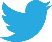 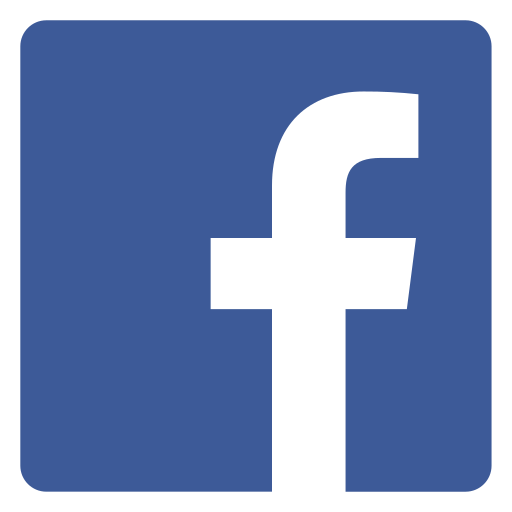 Nr.p.k.Finansiālie rādītājiIepriekšējā gadā (faktiskā izpilde)Pārskata gadāPārskata gadāNr.p.k.Finansiālie rādītājiIepriekšējā gadā (faktiskā izpilde)Apstiprināts likumāFaktiskā izpilde1.Finanšu resursi izdevumu segšanai (kopā)62 256 61462 754 11560 629 3101.1.dotācija no vispārējiem ieņēmumiem61 655 76062 142 67960 046 8221.2.maksas pakalpojumi un citi pašu ieņēmumi572 780611 436582 4881.3.ārvalstu finanšu palīdzība20 806001.4.transferti7 268002.Izdevumi (kopā)62 256 61462 754 11560 629 3102.1.atlīdzība49 801 71147 743 48747 679 1662.2.preces un pakalpojumi11 007 03110 356 1718 769 4022.3.subsīdijas, dotācijas un sociālie pabalsti27 3624 81825 0682.4.kārtējie maksājumi Eiropas Savienības budžetā un starptautiskā sadarbība12 32756 16210 9002.5.uzturēšanas izdevumu transferti317002.6.kapitālie izdevumi1 407 8664 593 4774 144 774Rādītāji2019.gads(euro)2020.gads(euro)2020.gada finansējuma izmaiņas salīdzinot ar 2019.gadu2020.gada finansējuma izmaiņas salīdzinot ar 2019.gaduRādītāji2019.gads(euro)2020.gads(euro)euro%Atlīdzība49 165 97046 888 990-2 276 980-4,6Preces un pakalpojumi10 555 3258 289 206-2 266 119-21,5Sociālie pabalsti15 69925 0689 36959,7Starptautiskā sadarbība3 5003 50000Kapitālie izdevumi1 335 8913 198 1391 862 248139,4Izdevumi kopā61 076 38558 404 903-2 671 482-4,4Ieslodzījuma vietaIzglītības iestādeCēsu AINCēsu 2.vakara (maiņu) vidusskolaDaugavgrīvas cietumsDaugavpils 17. vidusskolaDaugavgrīvas cietumsProfesionālās izglītības kompetences centrs „Daugavpils Būvniecības tehnikums”Daugavgrīvas cietumsProfesionālās izglītības kompetences centrs „Daugavpils tehnikums”Daugavgrīvas cietumsDaugavpils tirdzniecības profesionālā vidusskolaIļģuciema cietumsRīgas 14. vidusskolaIļģuciema cietumsProfesionālās izglītības kompetences centrs "Jelgavas Tehnikums"Iļģuciema cietumsProfesionālās izglītības kompetences centrs "Rīgas Stila un modes tehnikums"Jelgavas cietumsJelgavas Amatu vidusskolaJelgavas cietumsProfesionālās izglītības kompetences centrs "Jelgavas Tehnikums"Jēkabpils cietumsJēkabpils 2.vidusskolaJēkabpils cietumsAizkraukles profesionālā vidusskolaLiepājas cietumsLiepājas 8.vidusskolaLiepājas cietumsProfesionālās izglītības kompetences centrs "Jelgavas Tehnikums"Rīgas CentrālcietumsRīgas Reinholda Šmēlinga vidusskolaRīgas CentrālcietumsProfesionālās izglītības kompetences centrs "Rīgas Stila un modes tehnikums"Rīgas CentrālcietumsProfesionālās izglītības kompetences centrs "Jelgavas Tehnikums"Valmieras cietumsValmieras 2.vidusskolaValmieras cietumsProfesionālās izglītības kompetences centrs "Jelgavas Tehnikums"Valmieras cietumsProfesionālās izglītības kompetences centrs "Rīgas Valsts tehnikums"Daugavgrīvas cietumsŠūto izstrādājumu ražošanas tehnoloģija (kvalifikācija – šuvēja palīgs)Daugavgrīvas cietumsĒdināšanas pakalpojumi (kvalifikācija – pavāra palīgs)Daugavgrīvas cietumsKokizstrādājumu izgatavošana (kvalifikācija – kokapstrādes iekārtu operators)Daugavgrīvas cietumsBūvdarbi (kvalifikācija – bruģētājs, sausas būves  montētājs, apdares darbu strādnieks, mūrnieks, )Daugavgrīvas cietumsSiltuma, gāzes un ūdens tehnoloģija (kvalifikācija – inženierkomunikāciju montētājs)Daugavgrīvas cietumsMetālapstrāde (kvalifikācija – lokmetinātājs (MAG)Daugavgrīvas cietumsEnerģētika un elektrotehnika  (kvalifikācija – elektromontieris)Iļģuciema cietumsFloristikas pakalpojumi (kvalifikācija – Florists)Iļģuciema cietumsFrizieru pakalpojumi (kvalifikācija – frizieris)Iļģuciema cietumsŠūto izstrādājumu ražošanas tehnoloģija (kvalifikācija – šuvējs)Iļģuciema cietumsĒdināšanas pakalpojumi (kvalifikācija – pavāra palīgs)Iļģuciema cietumsViesnīcu pakalpojumi (kvalifikācija – viesnīcas istabenis)Iļģuciema cietumsBūvdarbi (kvalifikācija – apdares darbu strādnieks)Jelgavas cietumsMetālapstrāde (kvalifikācija – rokas lokmetinātājs (MMA) metināšanā ar mehanizēto iekārtu aktīvās gāzes vidē (MAG))Jelgavas cietumsKokizstrādājumu izgatavošana (kvalifikācija – kokapstrādes iekārtu operators)Jelgavas cietumsEnerģētika un elektrotehnika  (kvalifikācija – elektromontieris)Jēkabpils cietumsKokizstrādājumu izgatavošana (kvalifikācija – kokapstrādes iekārtu operators)Jēkabpils cietumsMetālapstrāde (kvalifikācija – virpotājs)Liepājas cietumaBūvdarbi (kvalifikācija – apdares darbu strādnieks)Liepājas cietumaEnerģētika un elektrotehnika  (kvalifikācija – elektromontieris)Rīgas CentrālcietumsŠūto izstrādājumu ražošanas tehnoloģija (kvalifikācija – drēbnieks)Rīgas CentrālcietumsĒdināšanas pakalpojumi (kvalifikācija – konditora palīgs)Rīgas CentrālcietumsMetālapstrāde (kvalifikācija – rokas lokmetinātājs (MMA) metināšanā ar mehanizēto iekārtu aktīvās gāzes vidē (MAG))Rīgas CentrālcietumsKokizstrādājumu izgatavošana (kvalifikācija – kokapstrādes iekārtu operators)Rīgas CentrālcietumsBūvdarbi (kvalifikācija – apdares darbu strādnieks)Rīgas CentrālcietumsEnerģētika un elektrotehnika  (kvalifikācija – elektromontieris)Valmieras cietumsMetālapstrāde (kvalifikācija – rokas lokmetinātājs (MMA) metināšanā ar mehanizēto iekārtu aktīvās gāzes vidē (MAG))Valmieras cietumsBūvdarbi (kvalifikācija – apdares darbu strādnieks)Valmieras cietumsKokizstrādājumu izgatavošana (kvalifikācija – kokapstrādes iekārtu operators)Šūšanas ražotnesRīgas Centrālcietumā – SIA "Niso"Šūšanas ražotnesJelgavas cietumā – SIA "Sakta LD"Šūšanas ražotnesIļģuciema cietumā – SIA "SRC Brasa"Šūšanas ražotnesDaugavgrīvas cietumā – SIA "Jake"Kokapstrādes ražotnes un kokizstrādājumu izgatavošanaDaugavgrīvas cietumā – SIA "Domsa"Kokapstrādes ražotnes un kokizstrādājumu izgatavošanaJelgavas cietumā – SIA "SC Koks"Kokapstrādes ražotnes un kokizstrādājumu izgatavošanaValmieras cietumā – SIA "Successu" un SIA "Solidis"Palīgdarbi pie mazumtirdzniecības pakalpojuma sniedzēja SIA "Lenoka"Rīgas CentrālcietumāPalīgdarbi pie mazumtirdzniecības pakalpojuma sniedzēja SIA "Lenoka"Iļģuciema cietumāPalīgdarbi pie mazumtirdzniecības pakalpojuma sniedzēja SIA "Lenoka"Jelgavas cietumāPalīgdarbi pie mazumtirdzniecības pakalpojuma sniedzēja SIA "Lenoka"Valmieras cietumāPalīgdarbi pie mazumtirdzniecības pakalpojuma sniedzēja SIA "Lenoka"Daugavgrīvas cietumāPalīgdarbi pie mazumtirdzniecības pakalpojuma sniedzēja SIA "Lenoka"Olaines cietumā (Latvijas cietumu slimnīcā)Iesaiņošanas darbiDaugavgrīvas cietumā – SIA "EMIX.PRO" un SIA "VAGNUM pro"Ieslodzīto ēdināšanas pakalpojuma sniedzējs SIA "ALEKS un V"Rīgas CentrālcietumāIeslodzīto ēdināšanas pakalpojuma sniedzējs SIA "ALEKS un V"Olaines cietumā (Latvijas cietumu slimnīcā)Resocializācijas programmas nosaukumsResocializācijas programmas mērķisIesaistīto dalībnieku skaists"Pārmaiņām Jā!"Veicināt un stiprināt notiesāto personu iekšējo motivāciju pārmaiņām.124"Sociālo prasmju pilnveides un stresa mazināšanas programma ieslodzītajiem"Veicināt ieslodzītajiem saskarsmes un emocionālās pašvadības iemaņu pilnveidošanos, lai veicinātu sevis pašizpratni un spēju integrēties sabiedrībā.21"EQUIP"Iemācīt jauniešus domāt un rīkoties atbildīgi, lai neizdarītu jaunu noziedzīgu nodarījumu.61"Stresa mazināšanas programma"Dot iespēju katram programmas dalībniekam identificēt savus stresus, identificēt emocijas, ko izraisa stress, un praktiski apgūt dažādas stresa mazināšanas stratēģijas.38"Dzīves skola – 3"Sagatavot atbrīvošanai un integrācijai sabiedrībā cilvēkus, kuri izcieš sodu brīvības atņemšanas iestādēs, palīdzot viņiem apgūt un attīstīt sociālās pamatprasmes, kas veicina vieglāku saskarsmi ikdienā – būtiski uzlabojot viņu dzīves kvalitāti.74"Cognitive Skills"Veicināt likumpārkāpēja kognitīvo un emocionālo attīstību un mācīt tiem noteiktas kognitīvās prasmes27"Programma seksuālos noziegumus izdarījušo personu monitoringam un  uzraudzībai "Programma paredzēta vardarbīgo noziedznieku uzvedības korekcijai ar mērķi panākt veiksmīgāku sociālo adaptāciju un mazināt viņu agresīvo uzvedību, turpinot darbu “atbalsta grupā”, pēc programmas pamata bloku pabeigšanas.15"Programma seksuālos noziegumus izdarījušo personu monitoringam un  uzraudzībai (pielāgota slepkavām)"Programma paredzēta seksuālo noziedznieku uzvedības korekcijai ar mērķi panākt veiksmīgāku sociālo adaptāciju un mazināt viņu agresīvo uzvedību, turpinot darbu "atbalsta grupā", pēc programmas pamata bloku pabeigšanas.19Darbības rezultātiDarbības rezultātiDarbības rezultātiDarbības rezultātiDarbības rezultātiRezultatīvais rādītājs20192020Izpildes pakāpe1. Ieslodzīto skaits, kuriem sniegti sociālā darbinieka pakalpojumi (tūkst.)Plānotā vērtībaSasniegtā vērtībaIzpildes novirze no plānotās vērtības (%)4,26,9+64%4,26,4+52%IzpildītsSasniegtie rādītāji pārsniedz plānotos vairāku iemeslu dēļ:Liela ieslodzīto mainība ieslodzījuma vietās (liels ieslodzīto skaits, kuri izcieš īslaicīgo brīvības atņemšanas sodu no 15 diennaktīm līdz trim mēnešiem, kā arī ievērojams personu skaits, kuru soda termiņš ir no 3 mēnešiem līdz vienam gadam). Daudzi no ieslodzītajiem apmeklēja sociālo darbinieku konsultācijas, neskatoties uz īslaicīgo brīvības atņemšanas sodu, vai to, ka soda termiņš ir no 3 mēnešiem līdz vienam gadam.Ieslodzīto pārvietošana no vienas ieslodzījumu vietas uz citu, līdz ar to, katrā ieslodzījumu vietā ieslodzītais vērsās pie speciālistiem atkārtoti, bet pie katra speciālista viņš tika reģistrēts kā jauns klients, kurš ir vērsies pirmo reizi.Spēkā esošie normatīvie akti nosaka ieslodzīto līdzdalību resocializācijas procesā atkārtota noziedzīga nodarījuma riska mazināšanai. Dalība minētajos pasākumos tiek ņemta vērā, lemjot par soda izciešanas režīma mīkstināšanu vai nosacītu pirms termiņa atbrīvošanu. Līdz ar to, ieslodzītie aktīvāk iesaistās resocializācijas pasākumos, kas ietver arī sociālā darba pakalpojumus ieslodzītajiem.Ieslodzītie aktīvāk vērsās pie sociālajiem darbiniekiem sakarā ar jautājumiem, kas aktualizējās ESF projekta Nr.9.1.2.0/16/I/001 "Bijušo ieslodzīto integrācija sabiedrībā un darba tirgū" ietvaros īstenotajās aktivitātēs (piemēram, "Ģimenes dienas", līdzgaitnieku tikšanās ar notiesātiem, līdzgaitniecības modeļa prezentācija u.c.).Sakarā ar atkarību mazināšanas programmas īstenošanu Atkarīgo centrā, visās ieslodzījumu vietās esošajiem ieslodzītajiem paplašinājās jautājumu loks, līdz ar to ieslodzītie aktīvāk vērsās pie ieslodzījuma vietu sociālajiem darbiniekiem.2. Ieslodzīto personu skaits, kas nodarbināti ieslodzījuma laikā (tūkst.)Plānotā vērtībaSasniegtā vērtībaIzpildes novirze no plānotās vērtības (%)1,00,8-20%1,00,8-20%Daļēji izpildītsNodarbināto ieslodzīto skaits divu gadu griezumā stabili saglabājas vienā līmenī. Rezultatīvais radītājs ir sasniegts daļēji, jo netika panākta nodarbināto ieslodzīto skaita palielināšanās līdz vienam tūkstotim objektīvu iemeslu dēļ: Pārvaldei piešķirtā budžeta ietvaros nebija iespējams palielināt ieslodzījuma vietu saimnieciskajā apkalpē nodarbināto ieslodzīto skaitu, kā arī jauni komersanti nav pieteikušies ieslodzīto nodarbināšanai. Stratēģijas īstenošanas periodā tika veikti vairāki pasākumi komersantu iesaistīšanai ieslodzīto nodarbināšanā – tika izsludināti konkursi par tiesībām nodarbināt ieslodzītos par samaksu, potenciālajiem sadarbības partneriem tika sniegtas konsultācijas ieslodzīto nodarbinātības organizēšanas jautājumos, kā arī Pārvaldes tīmekļa vietnē regulāri tika izvietota aktuāla informācija par ieslodzīto nodarbināšanas iespējām ieslodzījuma vietās, tomēr minētās aktivitātes nav rezultējušās ar jaunu sadarbības līgumu noslēgšanu ar komersantiem. Visticamāk rezultatīvā rādītāja sasniegšanu būtiski ietekmēja valstī konstatēta tendence samazināties komersantu skaitam - tā 2019.gadā par 8% samazinājās sabiedrību ar ierobežoto atbildību skaits, kas reģistrēti Uzņēmumu reģistrā, par 2% - akciju sabiedrību skaits, par 1% zemnieku saimniecību un individuālās uzņēmējdarbības formas; 2020.gadā ekonomiski aktīvu komersantu skaits joprojām samazinājās – salīdzinājumā ar 2019.gadu par 1% samazinājās sabiedrību ar ierobežoto atbildību skaits, par 5% - akciju sabiedrību skaits, par 1% zemnieku saimniecību un par 12% - individuālās uzņēmējdarbības formas.Vienlaikus pozitīvi jāatzīmē Stratēģijas īstenošanas laikā paveiktais darbs nodarbināto ieslodzīto īpatsvara saglabāšanā - neskatoties uz Brasas cietuma likvidāciju un sadarbības izbeigšanu ar SIA "SRC Brasa" un sadarbības līguma ar SIA "Valis" izbeigšanu, nodarbināto ieslodzīto īpatsvars 2020.gadā salīdzinājumā ar 2018.gada attiecīgo rādītāju ir pieaudzis par 2% un sastādīja 26% (2018.gadā - 24%). Vērtējot šo tendenci, ir jāņem vērā, ka to ietekmēja arī ieslodzīto kopēja skaitā samazināšanās un apstāklis, ka valstī izsludinātas ārkārtējās situācijas laikā sadarbība ar komersantiem ieslodzījuma vietās netika pārtraukta.3. Resocializācijas programmās iesaistīto personu skaits (tūkst.)Plānotā vērtībaSasniegtā vērtībaIzpildes novirze no plānotās vērtības (%)0,70,5-29%0,70,4-43%Daļēji izpildītsStratēģijas īstenošanas laikā sakarā ar izmaiņām personālsastāvā (mainot amatu vai darbavietu) samazinājās programmu vadītāju kapacitāte, līdz ar to tika novadīts mazāks resocializācijas programmu grupu skaits. Jaunu resocializācijas programmu vadītāju sagatavošana nebija lietderīga, jo ESF projekta Nr.9.1.3.0/16/I/001 "Resocializācijas sistēmas efektivitātes paaugstināšana" ietvaros veikto pētījumu rezultātā tika secināts, ka resocializācijas programmas ir novecojušas un tās ir jāpilnveido. Līdztekus kopš 2018.gada ievērojami samazinājies ieslodzīto kopējais skaits (3522 ieslodzītie 2018.gada 31. decembrī un atbilstoši 3104 ieslodzītie 2020.gada 31. decembrī) un brīvības atņemšanas soda termiņa vidējais ilgums, kas apgrūtināja notiesāto iesaistīšanu resocializācijas programmās, kuru īstenošanas ilgums pārsniedz sešus mēnešus.Saskaņā ar Covid-19 infekcijas izplatības pārvaldības likuma 38. panta pirmo daļu, ņemot vērā pastāvošus epidemioloģiskās drošības draudus saistībā ar Covid-19 infekcijas izplatību, lai nodrošinātu epidemioloģisko drošību ieslodzījuma vietās ar Pārvaldes priekšnieka rīkojumu tika pārtraukta resocializācijas, tai skaitā Valsts probācijas dienesta ieslodzījuma vietās īstenoto, programmu norise, kas kopumā būtiski ietekmēja resocializācijas programmās iesaistīto skaita samazināšanos.Rezultatīvā rādītāja sasniegšanai ESF projekta Nr.9.1.3.0/16/I/001 "Resocializācijas sistēmas efektivitātes paaugstināšana" ietvaros:2019.gadā tika pārstrādāta "Motivācijas programma ieslodzīto personu resocializācijas procesa aktualizēšanai" (programmas jaunais nosaukums - "Pārmaiņām Jā!") un tika apmācīti 26 minētās programmas vadītāji;2019.gadā no Kanādas tika pārņemta Vardarbības mazināšanas programma, kuras īstenošanai tika apmācīti trīs ieslodzījuma vietu Resocializācijas daļu pārstāvji;2020.gadā notika programmas "Pārmaiņām Jā!" aprobācija ieslodzījuma vietās, iesaistot tajā 21 ieslodzīto;2020.gadā tika turpināta esošo resocializācijas programmu pilnveide (piemērām, "EQUIP", resocializācijas programmas personām ar tieksmi uz suicidālu uzvedību "Esmu apzināts!"), pārņemšana (piemēram, resocializācijas programmas "R&R2") un personāla apmācība;mainoties epidemioloģiskajai situācijai, ierobežojumi, kas tika noteikti resocializācijas programmu īstenošanai, tika pārskatīti vai atcelti.4. Psiholoģiskās aprūpes pasākumos iesaistīto personu skaits (tūkst.)Plānotā vērtībaSasniegtā vērtībaIzpildes novirze no plānotās vērtības (%)2,46,8+183%2,44,7+96%IzpildītsSasniegtie rādītāji ievērojami pārsniedz gan 2019.gada, gan 2020.gada ieplānotos. Nav viennozīmīga skaidrojuma, kādēļ tik strauji pieaudzis psiholoģiskās aprūpes pasākumos iesaistīto ieslodzīto skaits 2019. un 2020.gadā, bet visticamāk tas saistīts ar datu reģistrēšanas metodoloģiju un apstrādi, jo citi saistošie rādītāji attiecīgajos gados tik būtiski neatšķiras. Darbības rezultātiDarbības rezultātiDarbības rezultātiDarbības rezultātiDarbības rezultātiRezultatīvais rādītājs20192020Izpildes pakāpe1. Resocializācijas pasākumus un atbalstu saņēmušo ieslodzīto skaits (Rādītājs iekļauj arī pasākumus, kas saistīti ar profesionālo orientāciju un atbalstu karjeras plānošanai)Plānotā vērtībaSasniegtā vērtībaIzpildes novirze no plānotās vērtības (%)25251711-32%19431961+1%IzpildītsProfesionālās orientācijas un atbalsta karjeras plānošanai pasākumi tika organizēti ESF projekta Nr.9.1.2.0/16/I/001 "Bijušo ieslodzīto integrācija sabiedrībā un darba tirgū" ietvaros.2. Izglītības programmās iesaistīto ieslodzīto skaits (tūkst.)Plānotā vērtībaSasniegtā vērtībaIzpildes novirze no plānotās vērtības (%)1,81,7-6%1,81,6-11%IzpildītsPārskata periodā faktiskās izpildes procentuālā novirze no kārtējam gadam plānotās rādītāja vērtības nepārsniedz 15 procentus.Rezultatīvā rādītāja izpildi ievērojami ietekmēja ieslodzīto kopējā skaita samazināšanās, kā arī apstāklis, ka ārkārtējās situācijas laikā tika pārtraukta profesionālās un neformālās izglītības programmu īstenošana ieslodzījumā vietās un vispārējās izglītības programmu īstenošana tika nodrošināta attālināti, neklātienes formā.